ПРОЕКТАДМИНИСТРАЦИЯЖУРАВСКОГО СЕЛЬСКОГО ПОСЕЛЕНИЯКАНТЕМИРОВСКОГО МУНИЦИПАЛЬНОГО РАЙОНА ВОРОНЕЖСКОЙ ОБЛАСТИПОСТАНОВЛЕНИЕ«___» ______________ 2023 г.                                                                                           № ____с.ЖуравкаОб утверждении административного регламента предоставления муниципальной услуги «Предоставление разрешения на осуществление земляных работ» на территории Журавского сельского поселения Кантемировского муниципального района Воронежской областиВ соответствии с Федеральными законами от 06.10.2003 № 131-ФЗ «Об общих принципах организации местного самоуправления в Российской Федерации», от 27.07.2010 № 210-ФЗ «Об организации предоставления государственных и муниципальных услуг», от 30.12.2020 № 509-ФЗ «О внесении изменений в отдельные законодательные акты Российской Федерации» и постановлением Правительства РФ от 20.07.2021 № 1228 «Об утверждении правил разработки и утверждения административных регламентов предоставления государственных услуг, о внесении изменений в некоторые акты Правительства Российской Федерации и признании утратившими силу некоторых актов и отдельных положений актов Правительства Российской Федерации», Уставом Журавского сельского поселения Кантемировского муниципального района Воронежской области администрация Журавского сельского поселения Кантемировского муниципального района Воронежской областиПОСТАНОВЛЯЕТ:1. Утвердить административный регламент по предоставлению муниципальной услуги «Предоставление разрешения на осуществление земляных работ» на территории Журавского сельского поселения Кантемировского муниципального района  Воронежской области согласно приложению к настоящему постановлению.2. Признать утратившими силу постановление администрации Журавского сельского поселения Кантемировского муниципального района Воронежской области:- от «11» апреля 2016 г. № 44 «Об утверждении административного регламента предоставления муниципальной услуги «Предоставление разрешения на осуществление земляных работ».3. Настоящее постановление вступает в силу со дня его официального опубликования.4. Контроль за исполнением настоящего постановления оставляю за собой.Кантемировского муниципального района                                                     Р.В.КаплиевПриложениек постановлению администрацииЖуравского сельского поселения Кантемировского  муниципального района Воронежской области  от «__»__________2023 г. № ___Административный регламент по предоставлению муниципальной услуги «Предоставление разрешения на осуществление земляных работ» на территории Журавского сельского поселения Кантемировского муниципального района Воронежской областиI. Общие положенияПредмет регулирования административного регламентаАдминистративный регламент предоставления муниципальной услуги регулирует отношения, возникающие в связи с предоставлением администрацией Журавского сельского поселения Кантемировского муниципального района Воронежской области муниципальной услуги «Предоставление разрешения на осуществление земляных работ» на территории Журавского сельского поселения Кантемировского муниципального района Воронежской области (далее – Административный регламент, Муниципальная услуга).Административный регламент устанавливает стандарт предоставления Муниципальной услуги, состав, последовательность и сроки выполнения административных процедур по предоставлению Муниципальной услуги, требования к порядку их выполнения, в том числе особенности выполнения административных процедур в электронной форме, а также особенности выполнения административных процедур в многофункциональных центрах предоставления государственных и муниципальных услуг (далее – МФЦ), формы контроля за предоставлением Муниципальной услуги, досудебный (внесудебный) порядок обжалования решений и действий (бездействия) администрации Журавского сельского поселения Кантемировского муниципального района Воронежской области (далее – Администрация), должностных лиц Администрации, муниципальных служащих, МФЦ, привлекаемых организаций, их должностных лиц, работников.Проведение любых видов земляных работ без оформления разрешения на осуществление земляных работ (далее – Разрешение) запрещается, за исключением случаев, когда указанные работы осуществляются на основании документов, выданных в соответствии с федеральным законодательством.Получение разрешения на право производства земляных работ обязательно, в том числе, при производстве следующих работ, требующих проведения земляных работ:строительство, реконструкция объектов капитального строительства, за исключением случаев, когда указанные работы осуществляются на основании разрешения на строительство;строительство, реконструкция сетей инженерно-технического обеспечения за исключением случаев, когда указанные работы осуществляются на основании разрешения на строительство;инженерные изыскания;капитальный, текущий ремонт зданий, строений, сооружений, сетей инженерно-технического обеспечения, объектов дорожного хозяйства, за исключением текущего ремонта дорог и тротуаров без изменения профиля и планировки дорог;размещение и установка объектов, в том числе некапитальных объектов, на землях или земельных участках, находящихся в муниципальной собственности, размещение которых может осуществляться без предоставления земельных участков и установления сервитутов, а также установка опор, информационных и рекламных конструкций, использование земель или земельного участка, находящихся в муниципальной собственности, в целях проведения инженерных изысканий либо капитального или текущего ремонта линейного объекта на срок не более одного года; строительства временных или вспомогательных сооружений (включая ограждения, бытовки, навесы), складирования строительных и иных материалов, техники для обеспечения строительства, реконструкции линейных объектов федерального, регионального или местного значения на срок их строительства, реконструкции;аварийно-восстановительный ремонт, в том числе сетей инженерно-технического обеспечения, сооружений;снос зданий и сооружений, ликвидация сетей инженерно-технического обеспечения за исключением случаев, когда указанные работы осуществляются на основании разрешения на строительство;проведение работ по сохранению объектов культурного наследия или их отдельных элементов (в том числе проведение археологических полевых работ);1.4.9. благоустройство - деятельность по реализации комплекса мероприятий, установленного правилами благоустройства территории муниципального образования, направленная на обеспечение и повышение комфортности условий проживания граждан, по поддержанию и улучшению санитарного и эстетического состояния территории муниципального образования, по содержанию территорий населенных пунктов и расположенных на таких территориях объектов, в том числе территорий общего пользования, земельных участков, зданий, строений, сооружений, прилегающих территорий.Форма акта о завершении земляных работ и выполненном благоустройстве приведена в приложении № 6 к настоящему Административному регламенту.Круг заявителейЛицами, имеющими право на получение Муниципальной услуги, являются физические лица, в том числе зарегистрированные в качестве индивидуальных предпринимателей, или юридические лица (далее – Заявители).С заявлением вправе обратиться представитель Заявителя, действующий в силу полномочий, основанных на оформленной в установленном законодательством Российской Федерации порядке доверенности, на основании федерального закона либо на основании акта уполномоченного на то государственного органа или органа местного самоуправления (далее – представитель Заявителя).Муниципальная услуга предоставляется в соответствии с вариантом ее предоставления, соответствующим признакам Заявителя, определенным в результате анкетирования, проводимого Администрацией, а также результата, за предоставлением которого обратился Заявитель. Перечень признаков Заявителей приведен в Приложении № 8 к настоящему Административному регламенту.Требования к порядку информирования о предоставлении Муниципальной услугиПрием заявителей по вопросу предоставления Муниципальной услуги осуществляется администрацией Журавского сельского поселения Кантемировского муниципального района Воронежской области (далее – Администрация) или в МФЦ.На официальном сайте Администрации Журавского сельского поселения (https://zhuravskoe.gosuslugi.ru) (далее - сайт Администрации) в информационно-коммуникационной сети «Интернет» (далее - сеть Интернет), в  федеральной государственной информационной системе «Единый портал государственных и муниципальных услуг (функций)» (далее – Единый портал, ЕПГУ), расположенной в сети Интернет по адресу: www.gosuslugi.ru, в информационной системе Воронежской области «Портал Воронежской области в сети Интернет» (далее – региональный портал, РПГУ), расположенной по адресу: www.govvrn.ru, обязательному размещению подлежит следующая справочная информация:место нахождения и график работы Администрации;справочные телефоны Администрации, в том числе номер телефона-автоинформатора;адреса официального сайта, а также электронной почты и (или) формы обратной связи Администрации в сети «Интернет».Информирование Заявителей по вопросам предоставления Муниципальной услуги осуществляется:а) путем размещения информации на сайте Администрации, ЕПГУ, РПГУ;б) путем публикации информационных материалов в средствах массовой информации;в) путем размещения брошюр, буклетов и других печатных материалов в помещениях Администрации, предназначенных для приема Заявителей, а также иных организаций всех форм собственности по согласованию с указанными организациями, в том числе в МФЦ;г) посредством телефонной и факсимильной связи;д) посредством ответов на письменные и устные обращения Заявителей по вопросу предоставления Муниципальной услуги.На ЕПГУ, РПГУ и сайте Администрации в целях информирования Заявителей по вопросам предоставления Муниципальной услуги размещается следующая информация:а) исчерпывающий и конкретный перечень документов, необходимых для предоставления Муниципальной услуги, требования к оформлению указанных документов, а также перечень документов, которые Заявитель вправе представить по собственной инициативе;б) перечень лиц, имеющих право на получение Муниципальной услуги;в) срок предоставления Муниципальной услуги;г) результаты предоставления Муниципальной услуги, порядок представления документа, являющегося результатом предоставления Муниципальной услуги;д) исчерпывающий перечень оснований для приостановления или отказа в предоставлении Муниципальной услуги;е) информация о праве на досудебное (внесудебное) обжалование действий (бездействия) и решений, принятых (осуществляемых) в ходе предоставления Муниципальной услуги;ж) формы заявлений (уведомлений, сообщений), используемых при предоставлении Муниципальной услуги.Информация на ЕПГУ, РПГУ и сайте Администрации о порядке и сроках предоставления Муниципальной услуги предоставляется бесплатно.На сайте Администрации дополнительно размещаются:а) полные наименования и почтовые адреса Администрации, предоставляющей Муниципальную услугу;б) номера телефонов-автоинформаторов (при наличии), справочные номера телефонов структурных подразделений Администрации, непосредственно предоставляющих Муниципальную услугу;в) режим работы Администрации;г) график работы подразделения, непосредственно предоставляющего Муниципальную услугу;д) выдержки из нормативных правовых актов, содержащих нормы, регулирующие деятельность Администрации по предоставлению Муниципальной услуги;е) перечень лиц, имеющих право на получение Муниципальной услуги;ж) формы заявлений (уведомлений, сообщений), используемых при предоставлении Муниципальной услуги, образцы и инструкции по заполнению;з) порядок и способы предварительной записи на получение Муниципальной услуги;и) текст Административного регламента с приложениями;к) краткое описание порядка предоставления Муниципальной услуги;л) порядок обжалования решений, действий или бездействия должностных лиц Администрации, предоставляющих Муниципальную услугу;м) информация о возможности участия Заявителей в оценке качества предоставления Муниципальной услуги, в том числе в оценке эффективности деятельности руководителя Администрации, а также справочно-информационные материалы, содержащие сведения о порядке и способах проведения оценки.При информировании о порядке предоставления Муниципальной услуги по телефону должностное лицо Администрации сообщает Заявителю график приема, точный почтовый адрес Администрации, способ проезда к нему, способы предварительной записи для личного приема, требования к письменному обращению.Информирование по телефону о порядке предоставления Муниципальной услуги осуществляется в соответствии с графиком работы Администрации.Во время разговора должностные лица Администрации произносят слова четко и не прерывают разговор по причине поступления другого звонка.При невозможности ответить на поставленные Заявителем вопросы, телефонный звонок переадресовывается (переводится) на другое должностное лицо Администрации, либо обратившемуся сообщается номер телефона, по которому можно получить необходимую информацию.При ответах на телефонные звонки и устные обращения по вопросам о порядке предоставления Муниципальной услуги должностным лицом Администрации обратившемуся сообщается следующая информация:а) о перечне лиц, имеющих право на получение Муниципальной услуги;б) о нормативных правовых актах, регулирующих вопросы предоставления Муниципальной услуги (наименование, дата и номер принятия нормативного правового акта);в) о перечне документов, необходимых для получения Муниципальной услуги;г) о сроках предоставления Муниципальной услуги;д) об основаниях для приостановления и отказа в предоставлении Муниципальной услуги;е) о месте размещения на ЕПГУ, РПГУ сайте Администрации информации по вопросам предоставления Муниципальной услуги.Администрация разрабатывает информационные материалы по порядку предоставления Муниципальной услуги и размещает их на ЕПГУ, РПГУ, сайте Администрации, в МФЦ.Состав информации о порядке предоставления Муниципальной услуги, размещаемой в МФЦ, соответствует Стандарту обслуживания заявителей при организации предоставления государственных и муниципальных услуг в автономном учреждении Воронежской области «Многофункциональный центр предоставления государственных и муниципальных услуг», утвержденному постановлением Правительства Воронежской области от 29.12.2017 № 1099.Доступ к информации о сроках и порядке предоставления Муниципальной услуги осуществляется без выполнения Заявителем каких-либо требований, в том числе без использования программного обеспечения, установка которого на технические средства Заявителя требует заключения лицензионного или иного соглашения с правообладателем программного обеспечения, предусматривающего взимание платы, регистрацию или авторизацию Заявителя, или предоставление им персональных данных.Консультирование по вопросам предоставления Муниципальной услуги должностными лицами Администрации осуществляется бесплатно.Стандарт предоставления муниципальной услугиНаименование Муниципальной услугиМуниципальная услуга «Предоставление разрешения на осуществление земляных работ».Наименование органа, предоставляющего Муниципальную услугуМуниципальная услуга предоставляется администрацией Журавского сельского поселения Кантемировского муниципального района Воронежской области.Администрация обеспечивает предоставление Муниципальной услуги через МФЦ или в электронной форме посредством ЕПГУ, РПГУ, а также в иных формах, по выбору Заявителя, в соответствии с Федеральным законом от 27.07.2010 № 210-ФЗ «Об организации предоставления государственных и муниципальных услуг» (далее – Федеральный закон № 210-ФЗ).МФЦ не вправе принимать решения об отказе в приеме запроса и документов и (или) информации, необходимых для предоставления Муниципальной услуги. 5.4. Администрация не вправе требовать от Заявителя осуществления действий, в том числе согласований, необходимых для получения Муниципальной услуги и связанных с обращением в иные государственные органы или органы местного самоуправления, участвующие в предоставлении муниципальных услуг, в организации, за исключением получения услуг, включенных в перечень услуг, которые являются необходимыми и обязательными для предоставления органами местного самоуправления муниципальных услуг и предоставляются организациями, участвующими в предоставлении муниципальных услуг, утвержденным решением Совета народных депутатов Журавского сельского поселения Кантемировского муниципального района  Воронежской области Воронежской области «Об утверждении перечня услуг, которые являются необходимыми и обязательными для предоставления органами местного самоуправления Журавского сельского поселения Кантемировского муниципального района  Воронежской области муниципальных услуг».5.5. В целях предоставления Муниципальной услуги Администрация взаимодействует с:5.5.1. Федеральной службой государственной регистрации, кадастра и картографии;5.5.2.	Федеральной налоговой службой;5.5.3.	Министерством культуры Российской Федерации;5.5.4. Министерством строительства и жилищно-коммунального хозяйства Российской Федерации;5.5.5. Министерством внутренних дел Российской Федерации;5.5.6.	Государственной инспекцией безопасности дорожного движения Министерства внутренних дел Российской Федерации;5.5.7. Администрациями муниципальных образованийРезультат предоставления Муниципальной услугиЗаявитель обращается в Администрацию с Заявлением о предоставлении Муниципальной услуги в случаях, указанных в пункте 1.4 раздела I настоящего Административного регламента, с целью:получения разрешения на осуществление земляных работ на территории Журавского сельского поселения Кантемировского муниципального района   Воронежской области;получения разрешения на осуществление земляных работ в связи с аварийно-восстановительными работами на территории Журавского сельского поселения Кантемировского муниципального района Воронежской области;продления разрешения на право осуществления земляных работ на территории Журавского сельского поселения Кантемировского муниципального района Воронежской области;закрытия разрешения на право осуществления земляных работ на территории Журавского сельского поселения Кантемировского муниципального района Воронежской области.Результатом предоставления Муниципальной услуги в зависимости от основания для обращения является:Разрешение на право осуществления земляных работ в случае обращения Заявителя по основаниям, указанным в подпунктах 6.1.1 - 6.1.3 настоящего Административного регламента, которое оформляется в соответствии с формой, указанной в Приложении № 1 к настоящему Административному регламенту. Разрешение подписывается уполномоченным должностным лицом Администрации. В случае обращения в электронном формате разрешение оформляется в форме электронного документа, подписанного усиленной электронной подписью должностного лица Администрации.Решение о закрытии разрешения на осуществление земляных работ в случае обращения Заявителя по основанию, указанному в подпункте 6.1.4 настоящего Административного регламента, оформляется в соответствии с формой, указанной в Приложении № 7 к настоящему Административному регламенту. Разрешение подписывается уполномоченным должностным лицом Администрации. В случае обращения в электронном формате разрешение оформляется в форме электронного документа, подписанного усиленной электронной подписью уполномоченного должностного лица Администрации.Решение об отказе в предоставлении Муниципальной услуги оформляется в соответствии с формой, указанной в Приложении № 2 к настоящему Административному регламенту. Разрешение подписывается уполномоченным должностным лицом Администрации. В случае обращения в электронном формате разрешение оформляется в форме электронного документа, подписанного усиленной электронной подписью уполномоченного должностного лица Администрации.Результат предоставления Муниципальной услуги, указанный в подпунктах 6.2.1 - 6.2.3 настоящего Административного регламента, направляется Заявителю в форме электронного документа, подписанного усиленной электронной подписью уполномоченного должностного лица Администрации в Личный кабинет посредством сервиса ЕПГУ, РПГУ, позволяющего Заявителю получать информацию о ходе обработки заявлений, поданных посредством ЕПГУ, РПГУ (далее - Личный кабинет). 6.3. Формирование реестровой записи в качестве результата предоставления Муниципальной услуги не предусмотрено. 6.4. Результат предоставления Муниципальной услуги направляется Заявителю одним из следующих способов:1. Посредством почтового отправления;2. В личный кабинет Заявителя на ЕПГУ, РПГУ;3. В МФЦ;6.5. Форма разрешения приведена в Приложении № 1 к настоящему Административному регламенту.6.6. Состав реквизитов документа, содержащего решение о предоставлении муниципальной услуги: - регистрационный номер; - дата регистрации: - подпись должностного лица, уполномоченного на подписание результата предоставления Муниципальной услуги. Срок предоставления Муниципальной услугиСрок предоставления Муниципальной услуги:По основаниям, указанным в пунктах 6.1.1, 6.1.4 настоящего Административного регламента, составляет не более 10 рабочих дней со дня регистрации заявления в Администрации; По основанию, указанному в пункте 6.1.2 настоящего Административного регламента, составляет не более 3 рабочих дней со дня регистрации Заявления в Администрации; По основанию, указанному в пункте 6.1.3 настоящего Административного регламента, составляет не более 5 рабочих дней со дня регистрации заявления в Администрации.В случае необходимости ликвидации аварий, устранения неисправностей на инженерных сетях, требующих безотлагательного проведения аварийно-восстановительных работ в выходные и (или) праздничные дни, а также в нерабочее время Администрации, проведение аварийно-восстановительных работ осуществляется незамедлительно с последующей подачей лицами, указанными в разделе 2 настоящего Административного регламента, в течение суток с момента начала аварийно-восстановительных работ соответствующего заявления.Продолжительность аварийно-восстановительных работ для ликвидации аварий, устранения неисправностей на инженерных сетях должна составлять не более четырнадцати дней с момента возникновения аварии.В случае незавершения работ по ликвидации аварии в течение срока, установленного разрешением на право производства аварийно-восстановительных работ, необходимо получение разрешения на производство плановых работ. Разрешение на право производства аварийно-восстановительных работ не продлевается.Подача Заявления на продление разрешения на право производства земляных работ осуществляется не менее чем за 5 дней до истечения срока действия ранее выданного разрешения.Подача заявления на продление разрешения на право производства земляных работ позднее 5 дней до истечения срока действия ранее выданного разрешения не является основанием для отказа Заявителю в предоставлении Муниципальной услуги.Продление разрешения осуществляется не более двух раз. В случае необходимости дальнейшего выполнения земляных работ необходимо получить новое разрешение на право производства земляных работ.Подача заявления на закрытие разрешения на право производства земляных работ осуществляется в течение 3 рабочих дней после истечения срока действия ранее выданного разрешения.Подача заявления на закрытие разрешения на право производства земляных работ позднее 3 рабочих дней не является основанием для отказа Заявителю в предоставлении Муниципальной услуги.7.6. Срок исправления опечаток (ошибок) в выданных по результатам Муниципальной услуги документах составляет три рабочих дня со дня поступления заявления. 7.7. Срок выдачи дубликата документа по результатам предоставления Муниципальной услуги составляет 3 рабочих дня со дня поступления заявления.Правовые основания для предоставления Муниципальной услуги Основными нормативными правовыми актами, регулирующими предоставление Муниципальной услуги, являются:- Градостроительный кодекс Российской Федерации от 29.12.2004 № 190-ФЗ;- Федеральный закон от 08.11.2007 № 257-ФЗ «Об автомобильных дорогах и о дорожной деятельности в Российской Федерации и о внесении изменений в отдельные законодательные акты Российской Федерации»;- Федеральный закон от 17.11.1995 № 169-ФЗ «Об архитектурной деятельности в Российской Федерации»;- Федеральный закон от 06.04.2011 № 63-ФЗ «Об электронной подписи»;- Федеральный закон от 27.07.2010 № 210-ФЗ «Об организации предоставления государственных и муниципальных услуг»;- Федеральный закон от 06.10.2003 № 131-ФЗ «Об общих принципах организации местного самоуправления в Российской Федерации»;- Приказ Ростехнадзора от 15.12.2020 № 528 «Об утверждении федеральных норм и правил в области промышленной безопасности» «Правила безопасного ведения газоопасных, огневых и ремонтных работ»;- Закон Воронежской области от 07.07.2006 № 61-ОЗ «О регулировании градостроительной деятельности в Воронежской области»; - Правила землепользования и застройки Журавского сельского поселения Кантемировского муниципального района Воронежской области, утвержденные приказом Департамента архитектуры и градостроительства Воронежской области от «23» марта 2023 г. № 45-01-04/207 « Об утверждении правил землепользования и застройки Журавского сельского поселения Кантемировского муниципального района Воронежской области»; - Правила благоустройства Журавского сельского поселения, утвержденные решением Совета народных депутатов Журавского сельского поселения Кантемировского муниципального района от «28» декабря 2017 г. № 126 « Об утверждении Правил благоустройства территории Журавского сельского поселения Кантемировского муниципального района»;- иными действующими в данной сфере нормативными правовыми актами.Перечень  нормативных правовых актов, в соответствии с которыми осуществляется предоставление Муниципальной услуги (с указанием их реквизитов и источников официального опубликования), размещен на сайте Администрации в подразделе «Административные регламенты по предоставлению муниципальных услуг» раздела «Муниципальные услуги» по адресу  https://zhuravskoe-r20.gosweb.gosuslugi.ru/deyatelnost/napravleniya-deyatelnosti/administrativnye-reglamenty/administrativnye-reglamenty/. Исчерпывающий перечень документов, необходимых для предоставления Муниципальной услуги, подлежащих представлению ЗаявителемПеречень документов, обязательных для предоставления Заявителем независимо от категории и основания для обращения за предоставлением Муниципальной услуги:а) документ, удостоверяющий личность Заявителя. В случае направления заявления посредством ЕПГУ, РПГУ сведения из документа, удостоверяющего личность Заявителя, представителя Заявителя формируются при подтверждении учетной записи в Единой системе идентификации и аутентификации (далее – ЕСИА) из состава соответствующих данных указанной учетной записи и могут быть проверены путем направления запроса с использованием системы межведомственного электронного взаимодействия;б) документ, подтверждающий полномочия представителя Заявителя действовать от имени Заявителя (в случае обращения за предоставлением услуги представителя Заявителя). При обращении посредством ЕПГУ, РПГУ указанный документ, выданный Заявителем, удостоверяется усиленной квалифицированной электронной подписью Заявителя (в случае, если заявителем является юридическое лицо) или нотариуса с приложением файла открепленной усиленной квалифицированной электронной подписи в формате sig;в) гарантийное письмо по восстановлению покрытия;г) приказ о назначении работника, ответственного за производство земляных работ с указанием контактной информации (для юридических лиц, являющихся исполнителем работ);д) договор на проведение работ, в случае если работы будут проводиться подрядной организацией.Перечень документов, обязательных для предоставления Заявителем в зависимости от основания для обращения за предоставлением Муниципальной услуги:9.2.1. В случае обращения по основаниям, указанным в пункте 6.1.1 настоящего Административного регламента:а) заявление о предоставлении Муниципальной услуги (Приложение № 3 к настоящему Административному регламенту). В случае направления заявления посредством ЕПГУ, РПГУ формирование заявления осуществляется посредством заполнения интерактивной формы без необходимости дополнительной подачи заявления в какой-либо иной форме.В заявлении также указывается один из следующих способов направления результата предоставления Муниципальной услуги: - в форме электронного документа в личном кабинете на ЕПГУ, РПГУ; - на бумажном носителе в Администрации, в МФЦ;- на бумажном носителе посредством почтового отправления.б) Проект производства работ (вариант оформления представлен в Приложении № 4 к настоящему Административному регламенту), который содержит:текстовую часть: с описанием места работ, решением заказчика о проведении работ; наименованием заказчика; исходными данными по проектированию; описанием вида, объемов и продолжительности работ; описанием технологической последовательности выполнения работ, с выделением работ, проводимых на проезжей части улиц и магистралей, пешеходных тротуаров; описанием мероприятий по восстановлению нарушенного благоустройства;графическую часть: схема производства работ на инженерно-топографическом плане М 1:500 с указанием границ проводимых работ, разрытий; расположением проектируемых зданий, сооружений и коммуникаций; временных площадок для складирования грунтов и проведения их рекультивации; временных сооружений, временных подземных, надземных инженерных сетей и коммуникаций с указанием мест подключения временных сетей к действующим сетям; местами размещения грузоподъемной и землеройной техники; сведениями о древесно-кустарниковой и травянистой растительности; зонами отстоя транспорта; местами установки ограждений.Инженерно-топографический план оформляется в соответствии с требованиями Свода правил СП 47.13330.2016 «Инженерные изыскания для строительства. Основные положения. Актуализированная редакция СНиП 11-02-96» и СП 11-104-97 «Система нормативных документов. Инженерно-геодезические изыскания для строительства». На инженерно-топографическом плане должны быть нанесены существующие и проектируемые инженерные подземные коммуникации (сооружения). Срок действия инженерно-топографического плана не более 2 лет с момента его изготовления с учетом требований подпунктов 5.189 - 5.199 СП 11-104-97 «Система нормативных документов в строительстве. Инженерно-геодезические изыскания для строительства».Схема производства работ согласовывается с соответствующими службами, отвечающими за эксплуатацию инженерных коммуникаций, с правообладателями земельных участков в случае, если проведение земляных работ будет затрагивать земельные участки, находящиеся во владении физических или юридических лиц, на которых планируется проведение работ.В случае производства работ на проезжей части необходимо согласование схемы движения транспорта и пешеходов с Государственной инспекцией безопасности дорожного движения Министерства внутренних дел Российской Федерации.Разработка проекта может осуществляться заказчиком работ либо привлекаемым заказчиком на основании договора с физическим или юридическим лицом, которые являются членами соответствующей саморегулируемой организации.в) календарный график производства работ (образец представлен в Приложении № 5 к настоящему Административному регламенту).Несоответствие календарного графика производства работ по форме образцу, указанному в Приложении № 5 к настоящему Административному регламенту, не является основанием для отказа в предоставлении Муниципальной услуги по основанию, указанному в пункте 12.1.3 настоящего Административного регламента;г) договор о подключении (технологическом присоединении) объектов к сетям инженерно-технического обеспечения или технические условия на подключение к сетям инженерно-технического обеспечения (при подключении к сетям инженерно- технического обеспечения);д) правоустанавливающие документы на объект недвижимости (права на который не зарегистрированы в Едином государственном реестре недвижимости).9.2.2. В случае обращения по основанию, указанному в пункте 6.1.2 настоящего Административного регламента:а) заявление о предоставлении Муниципальной услуги. В случае направления заявления посредством ЕПГУ, РПГУ формирование заявления осуществляется посредством заполнения интерактивной формы без необходимости дополнительной подачи заявления в какой-либо иной форме.В заявлении также указывается один из следующих способов направления результата предоставления Муниципальной услуги: - в форме электронного документа в личном кабинете на ЕПГУ, РПГУ; - на бумажном носителе в Администрации, МФЦ;- посредством почтового отправления.б) схема участка работ (выкопировка из исполнительной документации на подземные коммуникации и сооружения);в) документ, подтверждающий уведомление организаций, эксплуатирующих инженерные сети, сооружения и коммуникации, расположенные на смежных с аварией земельных участках, о предстоящих аварийных работах.9.2.3. В случае обращения по основанию, указанному в пункте 6.1.3 настоящего Административного регламента:а) заявление о предоставлении Муниципальной услуги. В случае направления заявления посредством ЕПГУ, РПГУ формирование заявления осуществляется посредством заполнения интерактивной формы без необходимости дополнительной подачи заявления в какой-либо иной форме.В заявлении также указывается один из следующих способов направления результата предоставления Муниципальной услуги: - в форме электронного документа в личном кабинете на ЕПГУ, РПГУ; - на бумажном носителе в Администрации, МФЦ;- посредством почтового отправления. б) календарный график производства земляных работ;в) проект производства работ (в случае изменения технических решений);г) приказ о назначении работника, ответственного за производство земляных работ с указанием контактной информации (для юридических лиц, являющихся исполнителем работ) (в случае смены исполнителя работ).9.2.4. В случае обращения по основанию, указанному в пункте 6.1.4 настоящего Административного регламента:а) заявление о предоставлении Муниципальной услуги. В случае направления заявления посредством ЕПГУ, РПГУ формирование заявления осуществляется посредством заполнения интерактивной формы без необходимости дополнительной подачи заявления в какой-либо иной форме.В заявлении также указывается один из следующих способов направления результата предоставления Муниципальной услуги: - в форме электронного документа в личном кабинете на ЕПГУ, РПГУ; - на бумажном носителе в Администрации, МФЦ;- посредством почтового отправления. Исчерпывающий перечень документов, необходимых для предоставления Муниципальной услуги, которые находятся в распоряжении органов властиАдминистрация в порядке межведомственного информационного взаимодействия в целях представления и получения документов и информации для предоставления Муниципальной услуги запрашивает:а) выписку из Единого государственного реестра индивидуальных предпринимателей (запрашивается в Федеральной налоговой службе Российской Федерации для подтверждения регистрации индивидуального предпринимателя на территории Российской Федерации);б) выписку из Единого государственного реестра юридических лиц (запрашивается в Федеральной налоговой службе Российской Федерации в случае обращения юридического лица);в) выписку из Единого государственного реестра недвижимости об основных характеристиках и зарегистрированных правах на объект недвижимости (запрашивается в Федеральной службе государственной регистрации, кадастра и картографии);г) уведомление о планируемом сносе;д) разрешение на строительство;е) разрешение на проведение работ по сохранению объектов культурного наследия;ж) разрешение на вырубку зеленых насаждений;з) разрешение на использование земель или земельного участка, находящихся в государственной или муниципальной собственности;и) разрешение на размещение объекта;к) уведомление о соответствии указанных в уведомлении о планируемом строительстве параметров объекта индивидуального жилищного строительства или садового дома установленным параметрам и допустимости размещения объекта индивидуального жилищного строительства или садового дома на земельном участке;л) разрешение на установку и эксплуатацию рекламной конструкции;м) технические условия для подключения к сетям инженерно- технического обеспечения;н) схему движения транспорта и пешеходов.10.2. Запрещается требовать от Заявителя:- представления документов и информации или осуществления действий, представление или осуществление которых не предусмотрено нормативными правовыми актами, регулирующими отношения, возникающие в связи с предоставлением Муниципальной услуги;- представления документов и информации, в том числе подтверждающих внесение заявителем платы за предоставление Муниципальной услуги, которые находятся в распоряжении органов, предоставляющих государственные услуги, органов, предоставляющих муниципальные услуги, иных государственных органов, органов местного самоуправления либо подведомственных государственным органам или органам местного самоуправления организаций, участвующих в предоставлении государственных и муниципальных услуг, в соответствии с нормативными правовыми актами Российской Федерации, нормативными правовыми актами Воронежской области, муниципальными правовыми актами, за исключением документов, включенных в определенный частью 6 статьи 7 Федерального закона от 27.07.2010 № 210-ФЗ «Об организации предоставления государственных и муниципальных услуг» перечень документов. Заявитель вправе представить указанные документы и информацию в Администрацию по собственной инициативе;- осуществления действий, в том числе согласований, необходимых для получения Муниципальной услуги и связанных с обращением в иные государственные органы, органы местного самоуправления, организации, за исключением получения услуг и получения документов и информации, предоставляемых в результате предоставления таких услуг, включенных в перечни, указанные в части 1 статьи 9 Федерального закона от 27.07.2010 № 210-ФЗ «Об организации предоставления государственных и муниципальных услуг»;- представления документов и информации, отсутствие и (или) недостоверность которых не указывались при первоначальном отказе в приеме документов, необходимых для предоставления Муниципальной услуги, либо в предоставлении Муниципальной услуги, за исключением следующих случаев:а) изменение требований нормативных правовых актов, касающихся предоставления Муниципальной услуги, после первоначальной подачи заявления о предоставлении Муниципальной услуги;б) наличие ошибок в заявлении о предоставлении Муниципальной услуги и документах, поданных заявителем после первоначального отказа в приеме документов, необходимых для предоставления Муниципальной услуги, либо в предоставлении Муниципальной услуги и не включенных в представленный ранее комплект документов;в) истечение срока действия документов или изменение информации после первоначального отказа в приеме документов, необходимых для предоставления Муниципальной услуги, либо в предоставлении Муниципальной услуги;г) выявление документально подтвержденного факта (признаков) ошибочного или противоправного действия (бездействия) должностного лица Администрации, муниципального служащего, работника МФЦ, работника организации, предусмотренной частью 1.1 статьи 16 Федерального закона от 27.07.2010 № 210-ФЗ «Об организации предоставления государственных и муниципальных услуг» (далее – привлекаемых организации), при первоначальном отказе в приеме документов, необходимых для предоставления Муниципальной услуги, либо в предоставлении Муниципальной услуги, о чем в письменном виде за подписью должностного лица Администрации, руководителя МФЦ при первоначальном отказе в приеме документов, необходимых для предоставления Муниципальной услуги, либо руководителя организации, предусмотренной частью 1.1 статьи 16 Федерального закона от 27.07.2010 № 210-ФЗ «Об организации предоставления государственных и муниципальных услуг», уведомляется Заявитель, а также приносятся извинения за доставленные неудобства;- предоставления на бумажном носителе документов и информации, электронные образы которых ранее были заверены в соответствии с пунктом 7.2 части 1 статьи 16 Федерального закона от 27.07.2010 № 210-ФЗ «Об организации предоставления государственных и муниципальных услуг», за исключением случаев, если нанесение отметок на такие документы либо их изъятие является необходимым условием предоставления Муниципальной услуги, и иных случаев, установленных федеральными законами.10.3. Документы, указанные в пункте 10.1 настоящего Административного регламента могут быть представлены Заявителем самостоятельно по собственной инициативе. Непредставление Заявителем указанных документов не является основанием для отказа Заявителю в предоставлении Муниципальной услуги.Исчерпывающий перечень оснований для отказа в приеме документов, необходимых для предоставления Муниципальной услугиОснованиями для отказа в приеме документов, необходимых для предоставления Муниципальной услуги являются:Заявление подано в орган местного самоуправления или организацию, в полномочия которых не входит предоставление Муниципальной услуги; Неполное заполнение полей в форме заявления, в том числе в интерактивной форме заявления на ЕПГУ, РПГУ;Представление неполного комплекта документов, необходимых для предоставления Муниципальной услуги;Представленные документы утратили силу на момент обращения за Муниципальной услугой (документ, удостоверяющий личность; документ, удостоверяющий полномочия представителя Заявителя, в случае обращения за предоставлением Муниципальной услуги указанным лицом);Представленные на бумажном носителе документы содержат подчистки и исправления текста, не заверенные в порядке, установленном законодательством Российской Федерации;Представленные в электронном виде документы содержат повреждения, наличие которых не позволяет в полном объеме использовать информацию и сведения, содержащиеся в документах для предоставления Муниципальной услуги;Заявление и документы, необходимые для предоставления Муниципальной услуги, поданы в электронной форме с нарушением требований, установленных нормативными правовыми актами;Выявлено несоблюдение установленных статьей 11 Федерального закона от 6 апреля 2011 г. № 63-Ф3 «Об электронной подписи» условий признания действительности усиленной квалифицированной электронной подписи.Решение об отказе в приеме документов, по основаниям, указанным в пункте 11.1 настоящего Административного регламента, оформляется по форме согласно Приложению № 2 к настоящему Административному регламенту.Решение об отказе в приеме документов по основаниям, указанным в пункте 11.1 настоящего Административного регламента, направляется Заявителю способом, определенным Заявителем в заявлении о предоставлении разрешения не позднее рабочего дня, следующего за днем получения такого заявления, либо выдается в день личного обращения в Администрацию.Отказ в приеме документов по основаниям, указанным в пункте 11.1 настоящего Административного регламента, не препятствует повторному обращению Заявителя в Администрацию за получением услуги.Форма решения об отказе в приеме документов  в предоставлении Муниципальной услуги приведена в Приложении № 2 к настоящему Административному регламенту. Исчерпывающий перечень оснований для приостановления или отказа в предоставлении Муниципальной услугиОснований для приостановления предоставления Муниципальной услуги не предусмотрено.Основания для отказа в предоставлении Муниципальной услуги – Вариант 1 «Выдача разрешения на осуществление земляных работ»:Поступление ответа органа государственной власти, органа местного самоуправления либо подведомственной органу государственной власти или органу местного самоуправления организации на межведомственный запрос, свидетельствующего об отсутствии документа и (или) информации, необходимых для предоставления Муниципальной услуги;Несоответствие проекта производства работ требованиям, установленным нормативными правовыми актами;Невозможность выполнения работ в заявленные сроки;Установлены факты нарушений при проведении земляных работ в соответствии с выданным разрешением на осуществление земляных работ;Наличие противоречивых сведений в заявлении о предоставлении Муниципальной услуги и приложенных к нему документах.Отказ от предоставления Муниципальной услуги не препятствует повторному обращению Заявителя в Администрацию за предоставлением Муниципальной услуги.12.3. Основанием для отказа в предоставлении Муниципальной услуги – Вариант 2 «Получение разрешения на осуществление земляных работ в связи с аварийно-восстановительными работами» является отсутствие документов, предусмотренных пп.9.2.2 п.9.2 настоящего Административного регламента. 12.4. Основанием для отказа в предоставлении Муниципальной услуги – Вариант 3 «Продление разрешения на право осуществления земляных работ» является непредставление документов, указанных в п.9.2.3 настоящего Административного регламента и несоблюдение условия, установленного в пп.7.4.2. п.7.4 настоящего Административного регламента.  12.5. Основанием для отказа в предоставлении Муниципальной услуги – Вариант 4 «Закрытие разрешения на право осуществления земляных работ» является неправильное оформление заявления о закрытии разрешения на осуществление земляных работ. 12.6. Основанием для отказа в предоставлении Муниципальной услуги – Вариант 5 «Исправление допущенных опечаток и (или) ошибок в выданных в результате предоставления Муниципальной услуги документах» является отсутствие в выданных по результатам предоставления услуги документах опечаток и (или) ошибок, а также обращение лица, не являющегося Заявителем (его представителем).12.7. Основанием для отказа в предоставлении Муниципальной услуги – Вариант 6 «Выдача дубликата документа по результатам предоставления Муниципальной услуги» является обращение лица, не являющегося Заявителем (его представителем). 13. Размер платы, взимаемой с Заявителя при предоставлении Муниципальной услуги, и способы ее взиманияМуниципальная услуга предоставляется бесплатно.Максимальный срок ожидания в очереди при подаче Заявителем запроса о предоставлении Муниципальной услуги  и при получении результата предоставления Муниципальной услуги Максимальный срок ожидания в очереди при личной подаче Заявления и при получении результата предоставления Муниципальной услуги не должен превышать 15 минут. Срок регистрации запроса Заявителя о предоставлении Муниципальной услуги15.1. Регистрация запроса Заявителя осуществляется в день поступления заявления с прилагаемыми документами.15.2. В случае поступления заявления в выходной (праздничный) день, его регистрация осуществляется в первый следующий за ним рабочий день. 16. Требования к помещениям, в которых предоставляется Муниципальная услуга16.1. Местоположение административных зданий, в которых осуществляется прием заявлений и документов, необходимых для предоставления Муниципальной услуги, а также выдача результатов предоставления Муниципальной услуги, должно обеспечивать удобство для граждан с точки зрения пешеходной доступности от остановок общественного транспорта.В случае, если имеется возможность организации стоянки (парковки) возле здания (строения), в котором размещено помещение приема и выдачи документов, организовывается стоянка (парковка) для личного автомобильного транспорта заявителей. Для парковки специальных автотранспортных средств инвалидов на стоянке (парковке) выделяется не менее 10% мест (но не менее одного места) для бесплатной парковки транспортных средств, управляемых инвалидами I, II групп, а также инвалидами III группы в порядке, установленном Правительством Российской Федерации, и транспортных средств, перевозящих таких инвалидов и (или) детей-инвалидов.В целях обеспечения беспрепятственного доступа заявителей, в том числе передвигающихся на инвалидных колясках, вход в здание и помещения, в которых предоставляется Муниципальная услуга, оборудуются пандусами, поручнями, тактильными (контрастными) предупреждающими элементами, иными специальными приспособлениями, позволяющими обеспечить беспрепятственный доступ и передвижение инвалидов, в соответствии с законодательством Российской Федерации о социальной защите инвалидов.16.2. Центральный вход в здание Администрации должен быть оборудован информационной табличкой (вывеской), содержащей информацию:наименование;местонахождение и юридический адрес;режим работы;график приема;номера телефонов для справок.16.3. Помещения, в которых предоставляется Муниципальная услуга, должны соответствовать санитарно-эпидемиологическим правилам и нормативам.16.4. Помещения, в которых предоставляется Муниципальная услуга, оснащаются:противопожарной системой и средствами пожаротушения;системой оповещения о возникновении чрезвычайной ситуации;средствами оказания первой медицинской помощи;туалетными комнатами для посетителей.16.5. Зал ожидания Заявителей оборудуется стульями, скамьями, количество которых определяется исходя из фактической нагрузки и возможностей для их размещения в помещении, а также информационными стендами.16.6. Тексты материалов, размещенных на информационном стенде, печатаются удобным для чтения шрифтом, без исправлений, с выделением наиболее важных мест полужирным шрифтом.16.7. Места для заполнения заявлений оборудуются стульями, столами (стойками), бланками заявлений, письменными принадлежностями.16.8. Места приема Заявителей оборудуются информационными табличками (вывесками) с указанием:номера кабинета и наименования отдела;фамилии, имени и отчества (последнее - при наличии), должности ответственного лица за прием документов;- графика приема Заявителей.16.9. Рабочее место каждого ответственного лица за прием документов, должно быть оборудовано персональным компьютером с возможностью доступа к необходимым информационным базам данных, печатающим устройством (принтером) и копирующим устройством.16.10. Лицо, ответственное за прием документов, должно иметь настольную табличку с указанием фамилии, имени, отчества (последнее - при наличии) и должности.16.11. При предоставлении Муниципальной услуги инвалидам обеспечиваются гарантии, предусмотренные Федеральным законом от 24.11.1995 № 181-ФЗ «О социальной защите инвалидов в Российской Федерации».17. Показатели качества и доступности Муниципальной услуги17.1. Оценка доступности и качества предоставления Муниципальной услуги должна осуществляться по следующим показателям:а) наличие полной и понятной информации о порядке, сроках и ходе предоставления Муниципальной услуги в информационно-телекоммуникационных сетях общего пользования (в том числе в сети «Интернет»), средствах массовой информации;б) возможность выбора Заявителем форм предоставления Муниципальной услуги;в) возможность обращения за получением Муниципальной услуги в МФЦ, в том числе в форме оказания консультационной и организационно-технической поддержки Заявителей при подаче ими запросов на предоставление Муниципальной услуги в электронной форме с использованием ЕПГУ, РПГУ;г) возможность обращения за получением Муниципальной услуги в электронной форме, в том числе с использованием ЕПГУ, РПГУ;д) доступность обращения за предоставлением Муниципальной услуги, в том числе для маломобильных групп населения;е) соблюдения установленного времени ожидания в очереди при подаче заявления и при получении результата предоставления Муниципальной услуги;ж) соблюдение сроков предоставления Муниципальной услуги и сроков выполнения административных процедур при предоставлении Муниципальной услуги;з) отсутствие обоснованных жалоб со стороны граждан по результатам предоставления Муниципальной услуги, в том числе с использованием ЕПГУ, РПГУ;и) предоставление возможности подачи заявления и документов (содержащихся в них сведений), необходимых для предоставления Муниципальной услуги, в форме электронного документа, в том числе с использованием ЕПГУ, РПГУ;к) предоставление возможности получения информации о ходе предоставления Муниципальной услуги, в том числе с использованием ЕПГУ, РПГУ.17.2. В целях предоставления Муниципальной услуги, консультаций и информирования о ходе предоставления Муниципальной услуги осуществляется прием Заявителей по предварительной записи. Запись на прием проводится при личном обращении гражданина или с использованием средств телефонной связи, а также через сеть Интернет, в том числе через сайт Администрации.17.3. Предоставление Муниципальной услуги осуществляется в электронной форме без взаимодействия Заявителя с должностными лицами Администрации, в том числе с использованием ЕПГУ, РПГУ.Для возможности подачи заявления о предоставлении Муниципальной услуги через ЕПГУ, РПГУ Заявитель должен быть зарегистрирован в ЕСИА. 18. Иные требования к предоставлению Муниципальной услуги, в том числе учитывающие особенности предоставления Муниципальной услуги в МФЦ и особенности предоставления Муниципальной услуги в электронной форме18.1. Услуги, необходимые и обязательные для предоставления Муниципальной услуги, отсутствуют.18.2. Заявитель или его представитель авторизуются на ЕПГУ, РПГУ посредством подтвержденной учетной записи в ЕСИА, заполняют заявление о предоставлении Муниципальной услуги с использованием интерактивной формы в электронном виде, в которой обеспечивается автозаполнение с использованием сведений, полученных из цифрового профиля ЕСИА или витрин данных. В случае невозможности автозаполнения отдельных полей с использованием ЕСИА или витрин данных Заявитель вносит необходимые сведения в интерактивную форму вручную.18.3. Интерактивная форма должна содержать опросную систему для определения индивидуального набора документов и сведений, обязательных для предоставления Заявителем в целях получения Муниципальной услуги.18.4. Заполненное заявление о предоставлении Муниципальной услуги отправляется Заявителем вместе с прикрепленными электронными образами документов, необходимыми для предоставления Муниципальной услуги, в Администрацию. При авторизации в ЕСИА заявление о предоставлении Муниципальной услуги считается подписанным простой электронной подписью Заявителя, его представителя, уполномоченного на подписание заявления.18.5. Результаты предоставления Муниципальной услуги направляются Заявителю, его представителю в личный кабинет на ЕПГУ, РПГУ в форме электронного документа, подписанного усиленной квалифицированной электронной подписью уполномоченного должностного лица Администрации (кроме случаев отсутствия у Заявителя, его представителя учетной записи ЕПГУ, РПГУ). В случае направления заявления посредством ЕПГУ, РПГУ результат предоставления Муниципальной услуги также может быть выдан Заявителю на бумажном носителе в МФЦ в порядке, указанном в заявлении.18.6. Требования к форматам заявлений и иных документов, представляемых в форме электронных документов, необходимых для предоставления Муниципальной услуги:18.6.1. Электронные документы представляются в следующих форматах:а) xml - для документов, в отношении которых утверждены формы и требования по формированию электронных документов в виде файлов в формате xml;б) doc, docx, odt - для документов с текстовым содержанием, не включающим формулы;в) pdf, jpg, jpeg, png, bmp, tiff - для документов с текстовым содержанием, в том числе включающих формулы и (или) графические изображения, а также документов с графическим содержанием;г) zip, rar для сжатых документов в один файл;д) sig для открепленной усиленной квалифицированной электронной подписи.Заявления и прилагаемые к ним документы предоставляются в Администрацию в форме электронных документов путем заполнения формы запроса, размещенной на официальном сайте, посредством отправки через ЕПГУ или РПГУ, направляются в виде файлов в формате XML (далее - XML-документ), созданных с использованием XML-схем и обеспечивающих считывание и контроль представленных данных.Электронные документы (электронные образы документов), прилагаемые к заявлению, в том числе доверенности, направляются в виде файлов в форматах PDF, TIF.Качество предоставляемых электронных документов (электронных образов документов) в форматах PDF, TIF должно позволять в полном объеме прочитать текст документа и распознать реквизиты документа.Средства электронной подписи, применяемые при подаче заявлений и прилагаемых к заявлению электронных документов, должны быть сертифицированы в соответствии с законодательством Российской Федерации.18.6.2. Допускается формирование электронного документа путем сканирования непосредственно с оригинала документа (использование копий не допускается), которое осуществляется с сохранением ориентации оригинала документа в разрешении 300-500 dpi (масштаб 1:1) с использованием следующих режимов:«черно-белый» (при отсутствии в документе графических изображений и (или) цветного текста);«оттенки серого» (при наличии в документе графических изображений, отличных от цветного графического изображения);«цветной» или «режим полной цветопередачи» (при наличии в документе цветных графических изображений либо цветного текста);сохранением всех аутентичных признаков подлинности, а именно: графической подписи лица, печати, углового штампа бланка;количество файлов должно соответствовать количеству документов, каждый из которых содержит текстовую и (или) графическую информацию.18.6.3. Электронные документы должны обеспечивать:возможность идентифицировать документ и количество листов в документе;возможность поиска по текстовому содержанию документа и возможность копирования текста (за исключением случаев, когда текст является частью графического изображения);содержать оглавление, соответствующее их смыслу и содержанию;для документов, содержащих структурированные по частям, главам, разделам (подразделам) данные и закладки, обеспечивающие переходы по оглавлению и (или) к содержащимся в тексте рисункам и таблицам.Документы, подлежащие представлению в форматах xls, xlIsx или ods, формируются в виде отдельного электронного документа.18.7. Информационными системами, используемыми для предоставления Муниципальной услуги, являются: - информационная система Воронежской области «Портал Воронежской области в сети Интернет»;- федеральная государственная информационная система «Единый портал государственных и муниципальных услуг (функций)»;- федеральная государственная информационная система «Единая система идентификации и аутентификации в инфраструктуре, обеспечивающей информационно-технологическое взаимодействие информационных систем, используемых для предоставления государственных и муниципальных услуг в электронной форме».18.8. Предоставление Муниципальной услуги по экстерриториальному принципу осуществляется в части обеспечения возможности подачи заявлений посредством ЕПГУ, РПГУ и получения результата Муниципальной услуги в МФЦ.18.9. Организация предоставления Муниципальной услуги на базе МФЦ осуществляется в соответствии с соглашением о взаимодействии между МФЦ и Администрацией.МФЦ осуществляет:информирование Заявителей о порядке предоставления Муниципальной услуги в МФЦ и по иным вопросам, связанным с предоставлением Муниципальной услуги, а также консультирование Заявителей о порядке предоставления Муниципальной услуги в МФЦ;выдачу Заявителю результата предоставления Муниципальной услуги на бумажном носителе. 18.10. В соответствии с частью 1.1 статьи 16 Федерального закона от 27.07.2010 № 210-ФЗ «Об организации предоставления государственных и муниципальных услуг» для реализации своих функций МФЦ вправе привлекать иные организации (далее – привлекаемые организации).18.11. Информирование Заявителей в МФЦ осуществляется следующими способами:а) путем размещения информации на официальных сайтах и информационных стендах в МФЦ;б) при обращении Заявителя в МФЦ лично, по телефону, посредством почтовых отправлений, либо по электронной почте.При личном обращении работник МФЦ подробно информирует Заявителей по интересующим их вопросам в вежливой корректной форме с использованием официально-делового стиля речи. Рекомендуемое время предоставления консультации не более 15 минут, время ожидания в очереди в секторе информирования для получения информации о муниципальных услугах не может превышать 15 минут. Информирование по телефону может осуществляться с использованием автоинформатора и голосового помощника. 18.12. В случае если для подготовки ответа требуется более продолжительное время, работник МФЦ, осуществляющий индивидуальное устное консультирование по телефону, может предложить Заявителю:изложить обращение в письменной форме (ответ направляется Заявителю в соответствии со способом, указанным в обращении);назначить другое время для консультаций.18.13. Консультирование в письменной и электронной форме осуществляется с соблюдением законодательства о порядке рассмотрения обращений граждан.18.14. Заявление и документы, предусмотренные настоящим Административным регламентом, необходимые для предоставления Муниципальной услуги, могут быть поданы заявителем через МФЦ, а также в электронной форме, в том числе с использованием ЕПГУ, РПГУ.18.15. Заявитель вправе обратиться в МФЦ по месту нахождения земельного участка. Результат предоставления Муниципальной услуги может быть получен Заявителем через МФЦ независимо от способа подачи заявления и документов, необходимых для предоставления Муниципальной услуги. При наличии в заявлении о предоставлении земельного участка указания о выдаче результатов оказания услуги через МФЦ, Администрация передает документы в МФЦ для последующей выдачи Заявителю (его представителю) способом, согласно заключенным соглашениям о взаимодействии между Администрацией и МФЦ в порядке, утвержденном постановлением Правительства Российской Федерации от 27 сентября 2011 г. № 797 «О взаимодействии между многофункциональными центрами предоставления государственных и муниципальных услуг и федеральными органами исполнительной власти, органами государственных внебюджетных фондов, органами государственной власти субъектов Российской Федерации, органами местного самоуправления».18.16. Способы подачи заявления и документов и получение результата Муниципальной услуги в МФЦ (по выбору Заявителя):- Заявитель подает заявление и документы в МФЦ, результат Муниципальной услуги Заявитель получает в МФЦ;- Заявитель подает заявление и документы через ЕПГУ, РПГУ в Администрацию, результат Муниципальной услуги Заявитель получает в МФЦ;- Заявитель подает заявление и документы в Администрации, результат Муниципальной услуги Заявитель получает в МФЦ.18.17. Порядок и сроки передачи Администрацией документов в МФЦ определяются соглашением о взаимодействии, заключенным ими в порядке, установленном постановлением Правительства Российской Федерации от 27 сентября 2011 г. № 797 «О взаимодействии между многофункциональными центрами предоставления государственных и муниципальных услуг и федеральными органами исполнительной власти, органами государственных внебюджетных фондов, органами государственной власти субъектов Российской Федерации, органами местного самоуправления».18.18. Прием Заявителей для выдачи документов, являющихся результатом Муниципальной услуги, в порядке очередности при получении номерного талона из терминала электронной очереди, соответствующего цели обращения, либо по предварительной записи.Работник МФЦ осуществляет следующие действия:устанавливает личность Заявителя на основании документа, удостоверяющего личность в соответствии с законодательством Российской Федерации;проверяет полномочия представителя Заявителя (в случае обращения представителя Заявителя);определяет статус исполнения заявления в АИС «МФЦ»;выдает результат предоставления Муниципальной услуги на бумажном носителе.Состав, последовательность и сроки выполнения административных процедур, требования к порядку их выполненияСостав, последовательность и сроки выполнения административных процедур (действий) при предоставлении Муниципальной услуги24.1. Перечень вариантов предоставления Муниципальной услуги:Вариант 1. Выдача разрешения на осуществление земляных работ;Вариант 2. Получение разрешения на осуществление земляных работ в связи с аварийно-восстановительными работами;Вариант 3. Продление разрешения на осуществление земляных работ;Вариант 4. Закрытие разрешения на осуществление земляных работ;Вариант 5. Исправление допущенных опечаток и (или) ошибок в выданных в результате предоставления Муниципальной услуги документах.Вариант 6. Выдача дубликата документа по результатам предоставления Муниципальной услуги. Описание административной процедуры профилирования ЗаявителяВариант предоставления Муниципальной услуги определяется в зависимости от результата предоставления услуги, за предоставлением которой обратился Заявитель.Перечень административных процедур:а) прием и регистрация Заявления и документов, необходимых для предоставления Муниципальной услуги;б) формирование и направление межведомственных запросов в органы (организации), участвующие в предоставлении Муниципальной услуги;в) принятие решения о предоставлении (об отказе в предоставлении) Муниципальной услуги;г) подписание и направление (выдача) результата предоставления Муниципальной услуги Заявителю.Подразделы, содержащие описание вариантов предоставления Муниципальной услугиВариант 1. Выдача разрешения на осуществление земляных работ.Результат предоставления Муниципальной услуги указан в пп.6.2.1 п.6.2 раздела 6 настоящего Административного регламента.Перечень и описание административных процедур предоставления Муниципальной услуги24.3. Прием и регистрация заявления и документов, необходимых для предоставления Муниципальной услуги.Основанием для начала осуществления административной процедуры является обращение Заявителя или его уполномоченного представителя с заявлением о предоставлении Муниципальной услуги и комплектом документов в Администрацию либо в МФЦ.К заявлению должны быть приложены документы, указанные в пункте 9 настоящего Административного регламента.При личном обращении Заявителя или уполномоченного представителя в Администрацию либо в МФЦ должностное лицо, уполномоченное на прием документов:- устанавливает предмет обращения, личность Заявителя;- проверяет полномочия Заявителя, в том числе полномочия представителя Заявителя действовать от его имени, полномочия представителя юридического лица действовать от имени юридического лица;- проверяет соответствие заявления требованиям, установленным в соответствии с настоящим Административным регламентом;- сличает копии предоставленных документов, не заверенных в установленном порядке, с подлинным экземпляром и заверяет своей подписью с указанием должности, фамилии и инициалов;- проверяет наличие или отсутствие оснований для отказа в приеме документов, предусмотренных пунктом 11 настоящего Административного регламента.Установление личности Заявителя может осуществляться в ходе личного приема посредством предъявления паспорта гражданина Российской Федерации либо иного документа, удостоверяющего личность, в соответствии с законодательством Российской Федерации или посредством идентификации и аутентификации в Администрации с использованием информационных технологий, предусмотренных частью 18 статьи 14.1 Федерального закона от 27 июля 2006 года № 149-ФЗ «Об информации, информационных технологиях и о защите информации».При наличии оснований для отказа в приеме документов должностное лицо, уполномоченное на прием документов, указывает Заявителю на допущенные нарушения и возвращает ему заявление и комплект документов.При отсутствии оснований для отказа в приеме документов должностное лицо, уполномоченное на прием документов, регистрирует заявление с прилагаемым комплектом документов.В случае обращения заявителя за предоставлением Муниципальной услуги посредством МФЦ зарегистрированное заявление передается с сопроводительным письмом в адрес Администрации в порядке и сроки, установленные соглашением о взаимодействии.При поступлении заявления в форме электронного документа и комплекта электронных документов Заявителю направляется уведомление, содержащее входящий регистрационный номер заявления, дату получения указанного заявления и прилагаемых к нему документов, а также перечень наименований файлов, представленных в форме электронных документов, с указанием их объема (далее - уведомление о получении заявления).Уведомление о получении заявления направляется указанным Заявителем в заявлении способом не позднее рабочего дня, следующего за днем поступления заявления в Администрацию.Максимальный срок исполнения административной процедуры - 1 рабочий день (в пределах сроков, установленных пунктом 7 настоящего Административного регламента).Результатом административной процедуры является прием и регистрация заявления и комплекта документов либо отказ в приеме документов.24.4. Формирование и направление межведомственных запросов в органы (организации), участвующие в предоставлении Муниципальной услуги.Должностное лицо Администрации, ответственное за предоставление Муниципальной услуги (далее - специалист) в течение двух рабочих дней с момента регистрации заявления и документов устанавливает их комплектность и определяет перечень документов, которые необходимо истребовать в рамках межведомственного информационного взаимодействия.Специалист в рамках межведомственного информационного взаимодействия запрашивает:а) в Управлении Федеральной службы государственной регистрации, кадастра и картографии по Воронежской области:- выписку из Единого государственного реестра недвижимости о зарегистрированных правах на земельный участок, на котором планируется проведение земляных работ;б) в Управлении Федеральной налоговой службы по Воронежской области:- выписку из Единого государственного реестра юридических лиц о регистрации юридического лица (если заявителем является юридическое лицо);- выписку из Единого государственного реестра индивидуальных предпринимателей (при подаче заявления индивидуальным предпринимателем);в) направляет запрос на согласование схемы движения транспорта и пешеходов с ОГИБДД УМВД России по Кантемировскому муниципальному району Воронежской области.Специалист получает в уполномоченных структурных подразделениях Администрации иные сведения документы, указанные в пункте 10 настоящего Административного регламента, если они не были представлены Заявителем самостоятельно. Межведомственный запрос формируется и направляется в форме электронного документа по каналам системы межведомственного электронного взаимодействия (далее - СМЭВ). При отсутствии технической возможности формирования и направления межведомственного запроса в форме электронного документа по каналам СМЭВ межведомственный запрос направляется на бумажном носителе по почте или курьерской доставкой. Межведомственный запрос формируется в соответствии с требованиями Федерального закона от 27 июля 2010 года № 210-ФЗ и должен содержать следующие сведения: - наименование органа, направляющего межведомственный запрос; - наименование органа или организации, в адрес которых направляется межведомственный запрос; - наименование муниципальной услуги, для предоставления которой необходимо представление документа и (или) информации, а также если имеется номер (идентификатор) такой услуги в реестре муниципальных услуг; - ссылка на положения нормативного правового акта, которыми установлено представление документа и (или) информации, необходимой для предоставления муниципальной услуги, и указание на реквизиты такого нормативного правового акта; - сведения, необходимые для представления документа и (или) информации, предусмотренные настоящим административным регламентом, а также сведения, предусмотренные нормативными правовыми актами как необходимые для предоставления таких документа и (или) информации; - контактная информация для направления ответа на межведомственный запрос; - дата направления межведомственного запроса; - фамилия, имя, отчество и должность лица, подготовившего и направившего межведомственный запрос, а также номер служебного телефона и (или) адрес электронной почты данного лица для связи; - информация о факте получения согласия на обработку персональных данных. Срок подготовки и направления ответа на межведомственный запрос о предоставлении документов и информации, необходимых для предоставления муниципальной услуги, с использованием межведомственного информационного взаимодействия не может превышать пяти рабочих дней со дня поступления межведомственного запроса в соответствующий орган. Непредставление (несвоевременное представление) органом или организацией по межведомственному запросу документов и информации не может являться основанием для отказа в предоставлении Заявителю настоящей Муниципальной услуги. Документы, полученные в результате межведомственного взаимодействия, приобщаются к документам, представленным Заявителем.После получения информации на межведомственные запросы специалист в течение сроков, установленных пунктом 7 настоящего Административного регламента, проводит экспертизу документов, представленных Заявителем, и информации, представленной органами, участвующими в предоставлении Муниципальной услуги, на предмет наличия или отсутствия оснований, указанных в пункте 12 настоящего Административного регламента.24.5. Принятие решения о предоставлении (об отказе в предоставлении) Муниципальной услуги.При представлении Заявителем необходимых документов в соответствии с пунктом 9 и отсутствии оснований, указанных в пункте 12 настоящего Административного регламента, специалист в течение 1 рабочего дня (в пределах сроков, установленных пунктом 7 настоящего Административного регламента) подготавливает проект разрешения на осуществление земляных работ по форме согласно Приложению № 1 к настоящему Административному регламенту.При наличии оснований для отказа в предоставлении Муниципальной услуги, установленных пп.12.2 пункта 12 настоящего Административного регламента, специалист готовит проект решения об отказе в предоставлении Муниципальной услуги по форме, установленной Приложением № 2 к настоящему Административному регламенту. Подготовленный специалистом проект Решения о предоставлении разрешения на осуществление земляных работ либо об отказе в его предоставлении передается на подпись главе Журавского сельского поселения Кантемировского муниципального района Воронежской области.Подписание проекта разрешения осуществляется в течение одного рабочего дня (в пределах сроков, установленных пунктом 7 настоящего Административного регламента).Решение о предоставлении Муниципальной услуги подлежит регистрации согласно внутренним правилам делопроизводства не позднее одного рабочего дня со дня его подписания.24.6. Выдача (направление) результата предоставления Муниципальной услуги Заявителю.Результат предоставления Муниципальной услуги выдается (направляется) Заявителю на бумажном носителе лично либо в посредством почтового отправления, в электронной форме в течение одного рабочего дня в пределах сроков предоставления Муниципальной услуги, предусмотренных пунктом 7 настоящего Административного регламента способом, определенным Заявителем при обращении за предоставлением Муниципальной услуги.В случае выдачи результата предоставления Муниципальной услуги в МФЦ, результат передается в МФЦ в порядке и сроки, установленные соглашением о взаимодействии. Результат предоставления Муниципальной услуги в электронной форме направляется в личный кабинет Заявителя на ЕПГУ, РПГУ, подписанный усиленной квалифицированной электронной подписью. Критерием принятия решения является наличие либо отсутствие оснований для отказа в предоставлении Муниципальной услуги в соответствии с вариантом 1.Истребование дополнительных сведений у Заявителя не предусмотрено. Вариант 2. Получение разрешения на осуществление земляных работ в связи с аварийно-восстановительными работами.24.7. При поступлении заявления и документов на предоставление Муниципальной услуги специалист осуществляет Административные процедуры в соответствии с пп.24.3-24.4 настоящего Административного регламента. 24.8. Заявитель при обращении за получением Муниципальной услуги в соответствии с вариантом 2 представляет перечень документов, указанный в п.9.2.2. настоящего Административного регламента. 24.9. Основанием для отказа в предоставлении Муниципальной услуги в соответствии с вариантом 2 является непредставление документов, указанных в п.9.2.2. настоящего Административного регламента. 24.10. При отсутствии оснований для отказа в предоставлении Муниципальной услуги в соответствии с вариантом 2 специалист рассматривает документы и принимает решение о выдаче разрешения на осуществление земляных работ в связи с аварийно-восстановительными работами.24.11. При наличии оснований для отказа в предоставлении Муниципальной услуги в соответствии с вариантом 2, указанных в пп.12.3 пункта 12 настоящего Административного регламента, специалист в течение 1 рабочего дня подготавливает проект мотивированного отказа в предоставлении Муниципальной услуги по указанным основаниям. Отказ должен содержать все основания, послужившие поводом для принятия решения об отказе в предоставлении Муниципальной услуги.24.12. Решение о выдаче разрешения на осуществление земляных работ в связи с аварийно-восстановительными работами (об отказе в выдаче разрешения на осуществление земляных работ в связи с аварийно-восстановительными работами) подписывается главой Журавского сельского поселения Кантемировского муниципального района Воронежской области в течение 1 рабочего дня (в пределах срока предоставления Муниципальной услуги, установленного пп.7.2 пункта 7 настоящего Административного регламента). Указанное решение подлежит регистрации согласно внутренним правилам делопроизводства не позднее одного рабочего дня со дня его подписания.24.13. Подписание и направление (выдача) решения Заявителю осуществляются в порядке, установленном пунктом 24.5-24.6 настоящего Административного регламента. Результат предоставления Муниципальной услуги выдается (направляется) Заявителю на бумажном носителе лично либо в посредством почтового отправления, в электронной форме в течение одного рабочего дня в пределах сроков предоставления Муниципальной услуги, предусмотренных пунктом 7 настоящего Административного регламента способом, определенным Заявителем при обращении за предоставлением Муниципальной услуги.24.14. Срок предоставления Муниципальной услуги в соответствии с вариантом 2 указан в п.7.1.2. настоящего Административного регламента.24.15. Критерием принятия решения является наличие либо отсутствие оснований для отказа в предоставлении Муниципальной услуги в соответствии с вариантом 2.Истребование дополнительных сведений у Заявителя не предусмотрено. Вариант 3. Продление разрешения на осуществление земляных работ.24.16. Основанием для продления разрешения на осуществление земляных работ является поступление соответствующего заявления и документов, указанных в пункте 9.2.3. настоящего Административного регламента. 24.17. При поступлении заявления и документов на предоставление Муниципальной услуги Специалист осуществляет Административные процедуры в соответствии с пп.24.3-24.4 настоящего Административного регламента. 24.18. При наличии оснований для отказа в предоставлении Муниципальной услуги, установленных в пп.12.4 пункта 12 настоящего Административного регламента, Специалист готовит проект решения об отказе в предоставлении Муниципальной услуги.24.19. При отсутствии оснований, указанных в пункте 12 настоящего Административного регламента, специалист в течение 1 рабочего дня (в пределах сроков, установленных пунктом 7 настоящего Административного регламента), подготавливает проект Решения о продлении разрешения на осуществление земляных работ по форме согласно Приложению № 1 к настоящему Административному регламенту.Подготовленный специалистом проект Решения о продлении разрешения на осуществление земляных работ либо об отказе в предоставлении Муниципальной услуги передается на подпись главе Журавского сельского поселения Кантемировского муниципального района Воронежской области.Подписание и направление (выдача) решения Заявителю осуществляются в порядке, установленном пунктом 24.5-24.6 настоящего Административного регламента. 24.20. Критерием принятия решения является наличие либо отсутствие оснований для отказа в предоставлении Муниципальной услуги в соответствии с вариантом 3.Истребование дополнительных сведений у Заявителя не предусмотрено. Вариант 4. Закрытие разрешения на право осуществления земляных работ.24.21. Основанием для продления разрешения на осуществление земляных работ является поступление соответствующего заявления и документов, указанных в пункте 9.2.3. настоящего Административного регламента. 24.22. При поступлении заявления и документов на предоставление Муниципальной услуги Специалист осуществляет Административные процедуры в соответствии с пп.24.3-24.4 настоящего Административного регламента. 24.23. При наличии оснований для отказа в предоставлении Муниципальной услуги, установленных в пп.12.5 пункта 12 настоящего Административного регламента, Специалист готовит проект решения об отказе в предоставлении Муниципальной услуги.24.24. При отсутствии оснований, указанных в пп. 12.5 пункта 12 настоящего Административного регламента, специалист в течение 1 рабочего дня (в пределах сроков, установленных пунктом 7 настоящего Административного регламента), подготавливает проект Решения о закрытии разрешения на осуществление земляных работ по форме согласно Приложению № 1 к настоящему Административному регламенту.Подготовленный специалистом проект Решения о закрытии разрешения на осуществление земляных работ передается на подписание главе Журавского сельского поселения Кантемировского муниципального района Воронежской области.Подписание и направление (выдача) решения Заявителю осуществляются в порядке, установленном пунктом 24.5-24.6 настоящего Административного регламента. Критерием принятия решения является наличие либо отсутствие оснований для отказа в предоставлении Муниципальной услуги в соответствии с вариантом 4.Истребование дополнительных сведений у Заявителя не предусмотрено. Вариант 5. Исправление допущенных опечаток и (или) ошибок в выданных в результате предоставления Муниципальной услуги документах.24.25. Основанием для исправления допущенных опечаток и ошибок в выданных в результате предоставления Муниципальной услуги документах является поступление соответствующего заявления в Администрацию либо в МФЦ. Заявитель может приложить к нему документы, подтверждающие допущенную опечатку и (или) ошибку.24.26. Максимальный срок предоставления Муниципальной услуги в части исправления опечаток и (или) ошибок в выданных в результате предоставления Муниципальной услуги документах составляет 3 рабочих дня с даты поступления заявления об исправлении опечаток и (или) ошибок в выданных в результате предоставления Муниципальной услуги документах.24.27. Основанием принятия решения об исправлении допущенных опечаток и (или) ошибок в выданных в результате предоставления Муниципальной услуги документах является их выявление в выданных в результате предоставления Муниципальной услуги документах.24.28. Прием и регистрация Заявления осуществляются в порядке, установленном пунктом 24.3 настоящего Административного регламента в течение одного рабочего дня.24.29. Специалист Администрации в срок, не превышающий одного рабочего дня со дня регистрации заявления об исправлении опечаток и (или) ошибок в выданных в результате предоставления Муниципальной услуги документах, устанавливает факт наличия или отсутствия опечаток и (или) ошибок и готовит документ об их исправлении либо справку об отсутствии опечаток и (или) ошибок.24.30. Документ, содержащий исправленные опечатки и (или) ошибки  в выданных в результате предоставления Муниципальной услуги документах, или справка об отсутствии опечаток и (или) ошибок в течение 1 рабочего дня с даты принятия соответствующего решения подписывается уполномоченным должностным лицом Администрации и вручается Заявителю либо направляется почтовым отправлением или в электронном виде. Критерием принятия решения является наличие либо отсутствие оснований для отказа в предоставлении Муниципальной услуги в соответствии с вариантом 5.Истребование дополнительных сведений у Заявителя не предусмотрено. Вариант 6. Выдача дубликата документа по результатам предоставления Муниципальной услуги.24.31. Основанием для исправления допущенных опечаток и ошибок в выданных в результате предоставления Муниципальной услуги документах является поступление соответствующего заявления в Администрацию либо в МФЦ. 24.32. Максимальный срок предоставления Муниципальной услуги в части выдачи дубликата документа по результатам предоставления Муниципальной услуги составляет 3 рабочих дня с даты поступления соответствующего заявления.24.33. Основанием для отказа в выдаче дубликата является обращение за его выдачей лица, не являющегося Заявителем.24.34. Прием и регистрация Заявления осуществляются в порядке, установленном пунктом 24.3 настоящего Административного регламента в течение одного рабочего дня.24.35. Специалист Администрации в срок, не превышающий одного рабочего дня со дня регистрации заявления о выдаче дубликата готовит соответствующий документ либо оформляет отказ в выдаче дубликата.24.36. Результат предоставления Муниципальной услуги в течение 1 рабочего дня с даты принятия соответствующего решения подписывается уполномоченным должностным лицом Администрации и вручается Заявителю либо направляется почтовым отправлением. Критерием принятия решения является наличие либо отсутствие оснований для отказа в предоставлении Муниципальной услуги в соответствии с вариантом 6.Истребование дополнительных сведений у Заявителя не предусмотрено. 25. Порядок оставления запроса Заявителя без рассмотрения. Заявитель вправе обратиться в Администрацию с заявлением об оставлении запроса о предоставлении Муниципальной услуги без рассмотрения. Заявление составляется в произвольной форме и направляется в Администрацию на бумажном носителе либо в форме электронного документа, подписанного электронной подписью в соответствии с действующим законодательством. Срок рассмотрения запроса об оставлении заявления о предоставлении Муниципальной услуги без рассмотрения – 1 рабочий день.Основанием для отказа в оставлении запроса о предоставлении Муниципальной услуги без рассмотрения является предоставление Муниципальной услуги на момент его поступления, а также обращение с запросом об оставлении заявления о предоставлении Муниципальной услуги без рассмотрения лица, не являющегося заявителем. Результат рассмотрения заявления об оставлении запроса о предоставлении Муниципальной услуги без рассмотрения направляется Заявителю одним из способов, установленных пп.6.4. п.6 настоящего Административного регламента. Порядок и формы контроля за исполнением административного регламента26. Порядок осуществления текущего контроля за соблюдением и исполнением ответственными должностными лицами Администрации положений административного регламента и иных нормативных правовых актов, устанавливающих требования к предоставлению Муниципальной услуги.26.1. Текущий контроль за соблюдением и исполнением должностными лицами Администрации положений настоящего Административного регламента и иных нормативных правовых актов, устанавливающих требования к предоставлению Муниципальной услуги, осуществляется на постоянной основе должностными лицами Администрации, уполномоченными на осуществление контроля за предоставлением Муниципальной услуги.Для текущего контроля используются сведения служебной корреспонденции, устная и письменная информация специалистов и должностных лиц Администрации.Текущий контроль осуществляется путем проведения проверок: решений о предоставлении (об отказе в предоставлении) Муниципальной услуги; выявления и устранения нарушений прав граждан и организаций; рассмотрения, принятия решений и подготовки ответов на обращения граждан, содержащие жалобы на решения, действия (бездействие) должностных лиц.Порядок и периодичность осуществления плановых и внеплановых проверок полноты и качества предоставления Муниципальной услуги27.1. Контроль за полнотой и качеством предоставления Муниципальной услуги включает в себя проведение плановых и внеплановых проверок. Плановые проверки осуществляются на основании годовых планов работы Администрации, утверждаемых уполномоченным должностным лицом.При плановой проверке полноты и качества предоставления Муниципальной услуги контролю подлежат:а) соблюдение сроков предоставления Муниципальной услуги;б) соблюдение положений настоящего Административного регламента;в) правильность и обоснованность принятого решения об отказе в предоставлении Муниципальной услуги.Основанием для проведения внеплановых проверок являются:а) получение от государственных органов, органов местного самоуправления информации о предполагаемых или выявленных нарушениях нормативных правовых актов Российской Федерации, нормативных правовых актов Воронежской области и нормативных правовых актов Журавского сельского поселения Кантемировского муниципального района  Воронежской области;б) обращения граждан и юридических лиц в связи с нарушением законодательства, в том числе качества предоставления Муниципальной услуги.Ответственность должностных лиц Администрации, муниципальных служащих, работников МФЦ за решения и действия (бездействие), принимаемые (осуществляемые) в ходе предоставления Муниципальной услуги28.1. По результатам проведенных проверок в случае выявления нарушений положений настоящего Административного регламента, нормативных правовых актов Российской Федерации и Воронежской области, нормативных правовых актов Журавского сельского поселения Кантемировского муниципального района Воронежской области осуществляется привлечение виновных лиц к ответственности в соответствии с законодательством Российской Федерации.Персональная ответственность должностных лиц за правильность и своевременность принятия решения о предоставлении (об отказе в предоставлении) Муниципальной услуги закрепляется в их должностных регламентах в соответствии с требованиями законодательства.Контроль за предоставлением Муниципальной услуги, в том числе со стороны граждан, их объединений и организаций, осуществляется посредством открытости деятельности ответственного структурного подразделения при предоставлении Муниципальной услуги, получения гражданами, их объединениями и организациями полной, актуальной и достоверной информации о порядке ее предоставления, возможности досудебного рассмотрения обращений (жалоб) в процессе получения Муниципальной услуги.Требованиями к порядку и формам текущего контроля за предоставлением Муниципальной услуги являются независимость, тщательность.Независимость текущего контроля заключается в том, что должностное лицо Администрации, уполномоченное на его осуществление, не находится в служебной зависимости от должностного лица Администрации, участвующего в предоставлении Муниципальной услуги, в том числе не имеет близкого родства или свойства (родители, супруги, дети, братья, сестры, а также братья, сестры, родители, дети супругов и супруги детей) с ним.Должностные лица, осуществляющие текущий контроль за предоставлением Муниципальной услуги, обязаны принимать меры по предотвращению конфликта интересов при предоставлении Муниципальной услуги.Тщательность осуществления текущего контроля за предоставлением Муниципальной услуги состоит в исполнении уполномоченными лицами обязанностей, предусмотренных настоящим разделом.Граждане, их объединения и организации для осуществления контроля за предоставлением Муниципальной услуги с целью соблюдения порядка ее предоставления имеют право направлять в Администрацию жалобы на нарушение должностными лицами порядка предоставления Муниципальной услуги, повлекшее ее непредоставление или предоставление с нарушением срока, установленного настоящим Административным регламентом.Граждане, их объединения и организации для осуществления контроля за предоставлением Муниципальной услуги имеют право направлять в Администрацию индивидуальные и коллективные обращения с предложениями по совершенствованию порядка предоставления Муниципальной услуги, а также жалобы и заявления на действия (бездействие) должностных лиц Администрации и принятые ими решения, связанные с предоставлением Муниципальной услуги.Контроль за предоставлением Муниципальной услуги, в том числе со стороны граждан их объединений и организаций, осуществляется посредством открытости деятельности Администрации при предоставлении Муниципальной услуги, получения полной, актуальной и достоверной информации о порядке предоставления Муниципальной услуги и возможности досудебного рассмотрения обращений (жалоб) в процессе получения Муниципальной услуги.Раздел V. Досудебный (внесудебный) порядок обжалования решений и действий (бездействия) органа, предоставляющего муниципальную услугу, МФЦ, организаций, указанных в части 1.1 статьи 16 федерального закона от 27.07.2010 № 210-ФЗ, а также их должностных лиц, муниципальных служащих, работников 30. Заявители имеют право на обжалование решений и действий (бездействия) Администрации, должностного лица Администрации либо муниципального служащего, МФЦ, работника МФЦ, а также организаций, предусмотренных частью 1.1 статьи 16 Федерального закона от 27.07.2010 N 210-ФЗ (далее - привлекаемые организации), или их работников в досудебном порядке. 31. Заявитель может обратиться с жалобой в том числе в следующих случаях: - нарушение срока регистрации запроса о предоставлении муниципальной услуги, комплексного запроса; - нарушение срока предоставления муниципальной услуги. В указанном случае досудебное (внесудебное) обжалование заявителем решений и действий (бездействия) МФЦ, работника МФЦ возможно в случае, если на МФЦ, решения и действия (бездействие) которого обжалуются, возложена функция по предоставлению муниципальной услуги в полном объеме в порядке, определенном частью 1.3 статьи 16 Федерального закона от 27.07.2010 N 210-ФЗ; - требование у заявителя документов или информации либо осуществления действий, представление или осуществление которых не предусмотрено нормативными правовыми актами Российской Федерации, нормативными правовыми актами Воронежской области, нормативными правовыми актами органов местного самоуправления для предоставления муниципальной услуги; - отказ в приеме документов, представление которых предусмотрено нормативными правовыми актами Российской Федерации, нормативными правовыми актами Воронежской области, муниципальными нормативными правовыми актами для предоставления муниципальной услуги, у заявителя; - отказ в предоставлении муниципальной услуги, если основания отказа не предусмотрены федеральными законами и принятыми в соответствии с ними иными нормативными правовыми актами Российской Федерации, законами и иными нормативными правовыми актами Воронежской области, муниципальными нормативными правовыми актами. В указанном случае досудебное (внесудебное) обжалование заявителем решений и действий (бездействия) МФЦ, работника МФЦ возможно в случае, если на МФЦ, решения и действия (бездействие) которого обжалуются, возложена функция по предоставлению муниципальной услуги в полном объеме в порядке, определенном частью 1.3 статьи 16 Федерального закона от 27.07.2010 N 210-ФЗ; - затребование с заявителя при предоставлении муниципальной услуги платы, не предусмотренной нормативными правовыми актами Российской Федерации, нормативными правовыми актами Воронежской области, муниципальными нормативными правовыми актами; - отказ Администрации, должностного лица Администрации, МФЦ, работника МФЦ, привлекаемых организаций или их работников в исправлении допущенных ими опечаток и ошибок в выданных в результате предоставления муниципальной услуги документах либо нарушение установленного срока таких исправлений. В указанном случае досудебное (внесудебное) обжалование заявителем решений и действий (бездействия) МФЦ, работника МФЦ возможно в случае, если на МФЦ, решения и действия (бездействие) которого обжалуются, возложена функция по предоставлению муниципальной услуги в полном объеме в порядке, определенном частью 1.3 статьи 16 Федерального закона от 27.07.2010 N 210-ФЗ; - нарушение срока или порядка выдачи документов по результатам предоставления муниципальной услуги; - приостановление предоставления муниципальной услуги, если основания приостановления не предусмотрены федеральными законами и принятыми в соответствии с ними иными нормативными правовыми актами Российской Федерации, законами и иными нормативными правовыми актами Воронежской области, муниципальными нормативными правовыми актами. В указанном случае досудебное (внесудебное) обжалование заявителем решений и действий (бездействия) МФЦ, работника МФЦ возможно в случае, если на МФЦ, решения и действия (бездействие) которого обжалуются, возложена функция по предоставлению муниципальной услуги в полном объеме в порядке, определенном частью 1.3 статьи 16 Федерального закона от 27.07.2010 N 210-ФЗ; - требование у заявителя при предоставлении муниципальной услуги документов или информации, отсутствие и (или) недостоверность которых не указывались при первоначальном отказе в приеме документов, необходимых для предоставления муниципальной услуги, либо в предоставлении муниципальной услуги, за исключением случаев, предусмотренных пунктом 4 части 1 статьи 7 Федерального закона от 27.07.2010 N 210-ФЗ. В указанном случае досудебное (внесудебное) обжалование заявителем решений и действий (бездействия) МФЦ, работника МФЦ возможно в случае, если на МФЦ, решения и действия (бездействие) которого обжалуются, возложена функция по предоставлению муниципальной услуги в полном объеме в порядке, определенном частью 1.3 статьи 16 Федерального закона от 27.07.2010 N 210-ФЗ. 32. Заявители имеют право на получение информации, необходимой для обоснования и рассмотрения жалобы. Оснований для отказа в рассмотрении жалобы не имеется. Основанием для начала процедуры досудебного (внесудебного) обжалования является поступившая жалоба. Жалоба на решения и действия (бездействие) Администрации, должностного лица Администрации, муниципального служащего, может быть направлена по почте, через МФЦ, с использованием информационно-телекоммуникационной сети "Интернет", в том числе Единого портала либо регионального портала, официального сайта Администрации, а также может быть принята при личном приеме заявителя. Жалоба на решения и действия (бездействие) МФЦ, работника МФЦ может быть направлена по почте, с использованием информационно-телекоммуникационной сети "Интернет", в том числе официального сайта МФЦ, Единого портала, регионального портала, а также может быть принята при личном приеме заявителя. Жалоба на решения и действия (бездействие) привлекаемых организаций, а также их работников может быть направлена по почте, с использованием информационно-телекоммуникационной сети "Интернет", в том числе официальных сайтов этих организаций, Единого портала либо регионального портала, а также может быть принята при личном приеме заявителя. 33. Жалоба должна содержать: - наименование Администрации, должностного лица Администрации либо муниципального служащего, МФЦ, его руководителя и (или) работника, привлекаемых организаций, их руководителей и (или) работников, решения и действия (бездействие) которых обжалуются; - фамилию, имя, отчество (последнее - при наличии), сведения о месте жительства заявителя - физического лица либо наименование, сведения о месте нахождения заявителя - юридического лица, а также номер (номера) контактного телефона, адрес (адреса) электронной почты (при наличии) и почтовый адрес, по которым должен быть направлен ответ заявителю; - сведения об обжалуемых решениях и действиях (бездействии) Администрации, должностного лица Администрации либо муниципального служащего, МФЦ, работника МФЦ, привлекаемых организаций, их работников; - доводы, на основании которых заявитель не согласен с решением и действием (бездействием) Администрации, должностного лица Администрации либо муниципального служащего, МФЦ, работника МФЦ, привлекаемых организаций, их работников. Заявителем могут быть представлены документы (при наличии), подтверждающие доводы заявителя, либо их копии. 34. Жалобы на решения и действия (бездействие) должностного лица подаются в Администрацию. Заявитель может обжаловать решения и действия (бездействие) должностных лиц, муниципальных служащих Администрации главе Администрации (заместителю главы Администрации). Глава Администрации (заместитель главы Администрации) проводят личный прием заявителей. 35. Жалобы на решения и действия (бездействие) работника МФЦ подаются руководителю этого МФЦ. Жалобы на решения и действия (бездействие) МФЦ подаются в департамент цифрового развития Воронежской области или должностному лицу, уполномоченному нормативным правовым актом Воронежской области. Жалобы на решения и действия (бездействие) работников привлекаемых организаций подаются руководителям этих организаций. 36. По результатам рассмотрения жалобы лицом, уполномоченным на ее рассмотрение, принимается одно из следующих решений: 1) жалоба удовлетворяется, в том числе в форме отмены принятого решения, исправления допущенных опечаток и ошибок в выданных в результате предоставления муниципальной услуги документах, возврата заявителю денежных средств, взимание которых не предусмотрено нормативными правовыми актами Российской Федерации, нормативными правовыми актами Воронежской области, нормативными правовыми актами органов местного самоуправления, а также в иных формах; 2) в удовлетворении жалобы отказывается. 37. Жалоба, поступившая в Администрацию, в МФЦ, в департамент цифрового развития Воронежской области, привлекаемые организации, подлежит рассмотрению в течение 15 рабочих дней со дня ее регистрации, а в случае обжалования отказа Администрации, МФЦ, привлекаемых организаций в приеме документов у заявителя либо в исправлении допущенных опечаток и ошибок или в случае обжалования нарушения установленного срока таких исправлений - в течение 5 рабочих дней со дня ее регистрации. 38. Не позднее 1 рабочего дня, следующего за днем принятия решения, указанного в пункте 36 настоящего Административного регламента, заявителю в письменной форме и по желанию заявителя в электронной форме направляется мотивированный ответ о результатах рассмотрения жалобы. В случае признания жалобы подлежащей удовлетворению в ответе заявителю дается информация о действиях, осуществляемых Администрацией, МФЦ, привлекаемыми организациями в целях незамедлительного устранения выявленных нарушений при оказании муниципальной услуги, а также приносятся извинения за доставленные неудобства и указывается информация о дальнейших действиях, которые необходимо совершить заявителю в целях получения муниципальной услуги. В случае признания жалобы не подлежащей удовлетворению в ответе заявителю даются аргументированные разъяснения о причинах принятого решения, а также информация о порядке обжалования принятого решения. В случае установления в ходе или по результатам рассмотрения жалобы признаков состава административного правонарушения или преступления должностное лицо, наделенное полномочиями по рассмотрению жалоб, незамедлительно направляет имеющиеся материалы в органы прокуратуры. Перечень нормативных правовых актов, регулирующих порядокдосудебного (внесудебного) обжалования действий(бездействия) и (или) решений, принятых (осуществленных)в ходе предоставления муниципальной услуги39. Порядок досудебного (внесудебного) обжалования решений и действий (бездействия) уполномоченного органа, а также его должностных лиц регулируется:- Федеральным законом N 210-ФЗ;- постановлением Правительства Российской Федерации от 20.11.2012 N 1198 "О федеральной государственной информационной системе, обеспечивающей процесс досудебного (внесудебного) обжалования решений и действий (бездействия), совершенных при предоставлении государственных и муниципальных услуг".Приложение № 1 к Административному регламентуРазрешение № ____на осуществление земляных работ от "__" _______ 20 ___ г. Администрация _________________________________________________________________________________________________________ разрешает проведение плановых (аварийных) земляных работ для строительства сети (ремонта сети)Наименование заявителя (заказчика)__________________________________________________________________________________________________________________________________________________________________________________________________________________________________________________________________________________________________________________________________________ (наименование вида, перечня и объемов проведения земляных работ)Адрес места производства работ:__________________________________________________________________Точные адресные ориентиры начала и окончания вскрываемого участка производства работ:_________________________________________________ __________________________________________________________________Наименование работ:____________________________________________________________________________________________________________________________________Вид и объем вскрываемого покрытия (вид/объем в м.куб. или в кв.м.)____________________________________________________________________________________________________________________________________ (проезжая часть, тротуар, газон, грунт и др.)Ориентировочная площадь (кв. м): ____________________________________Условия проведения земляных работ:___________________________________________________________________________________________________Условия выполнения работ по восстановлению благоустройства:______________________________________________________________________________________________________________________Период проведения земляных работ: с "__" _______ 20__ г. по "__" _______ 20__ г.Сроки выполнения засыпки траншей и котлованов, восстановления дорожных покрытий, тротуаров, газонов и других разрытых участков: __________________________________________________________________Наименование подрядной организации, выполняющей работы по восстановлению благоустройства: ____________________________________________________________________________________________________________________________________Граждане информируются о проводимых земляных работах и сроках их завершения следующими способами: ____________________________________________________________________________________________________________________________________Способ прокладки и переустройства подземных сооружений: _______________________________________________________________________________Земляные и монтажные работы осуществляет (лица, ответственные за производство работ, заказчике, подрядных организациях):Ответственный _____________________________________________тел. _______________________Работы по восстановлению благоустройства осуществляет:Ответственный ________________________________________________тел. ________________________ Срок предоставления акта о восстановлении благоустройства в полном объеме: "__" __________ 20 ___ г.Особые отметки _____________________________________________Глава администрации __________________________________ (Ф.И.О.) Сведения о сертификате электронной подписи Приложение № 2к Административному регламентуФорма решения об отказе в приеме документов, необходимых для предоставления муниципальной услуги / об отказе в предоставлении муниципальной услугиКому ____________________________________________________________________________________________________________(фамилия, имя, отчество (последнее – при наличии), наименование и данные документа, удостоверяющего личность – для физического лица; наименование индивидуального предпринимателя, ИНН, ОГРНИП – для физического лица, зарегистрированного в качестве индивидуального предпринимателя); полное наименование юридического лица, ИНН, ОГРН, юридический адрес – для юридического лица)Контактные данные:________________________________________________________________________(почтовый индекс и адрес – для физического лица, в т.ч. зарегистрированного в качестве индивидуального предпринимателя, телефон, адрес электронной почты)Решение ____________________________________№___________________от ____________________________(номер и дата решения) 	По результатам рассмотрения заявления по услуге «Предоставление разрешения на осуществление земляных работ» от _____________                 № _________ и приложенных к нему документов, ___________________________________________принято решение об отказе в приеме документов, необходимых для предоставления муниципальной услуги / об отказе в предоставлении муниципальной услуги по следующим основаниям:______________________________________________________________________________________________________________________________________________________________________________________________________Вы вправе повторно обратиться в орган, уполномоченный на предоставление услуги, с заявлением о предоставлении услуги после устранения указанных нарушений.Данный отказ может быть обжалован в досудебном порядке путем направления жалобы в уполномоченный орган, а также в судебном порядке. Ф.И.О. уполномоченного должностного лицаСведения о сертификате электронной подписи Приложение № 3к Административному регламентуКому ________________________________________________________________________(Ф.И.О. руководителя) ____________________________________ (Ф.И.О. гражданина, индивидуального предпринимателя, ____________________________________ представителя юридического лица;паспортные данные;____________________________________адрес места нахождения; номер телефона;адрес электронной почты)ЗАЯВЛЕНИЕна получение разрешения на осуществление земляных работВ связи с проведением ________________ (ремонт, строительство и т.п. с указанием коммуникаций) прошу Вас разрешить производство земляных работ по адресу: _________________________________________________________. Работы будут выполняться на: _________ (проезжей части в районе дома № _____по ул. _______________________________________________ _____________________________________________________________(указать способ производства работ, протяженность);тротуаре в районе дома № _____по ул. _______________________________________________ протяженностью _________________________________________________________________ п. м (указать способ производства работ, протяженность); газоне в районе дома №_____ по ул._____________________________ протяженностью ____________________________ п. м и т.п.) в сроки, установленные графиком производства работ. Ответственный за производство работ __________________________________________________________________(должность, Ф.И.О.) контактный телефон _________________________________________. По завершении проведения земляных работ гарантирую восстановлениедорожного покрытия и нарушенных элементов благоустройства в полном объеме (восстановление асфальтобетонного покрытия, плиточного мощения, озеленения, конструктивных элементов, оборудования и т.д.).Перечень прилагаемых документов (приводится в соответствии с п.10 Административного регламента): 1. Копия проекта на строительство, реконструкцию инженерных сетей и объектов инфраструктуры, согласованного с заинтересованными службами (владельцами инженерных коммуникаций и (или) земельных участков в районе проведения земляных работ), отвечающими за сохранность указанного имущества. При ремонте инженерных сетей и объектов инфраструктуры – копия карт с обозначением места производства работ. 2. График производства работ с восстановлением нарушенных элементов благоустройства. 3. Гарантийное письмо о восстановлении комплексного благоустройства в сроки, определенные графиком работ. 4. Копия приказа о назначении ответственного за производство работ. 5. Копия договора со специализированной организацией по восстановлению дорожного покрытия и благоустройства с указанием графика и срока проведения работ (в случае нарушения дорожного покрытия). 6. Схема движения транспорта и пешеходов, в случае если производство земляных работ требует изменения существующей схемы движения транспорта и пешеходов.__________________________________                       _______________________________________________________                                     (подпись)                                                                           (Ф.И.О., должность представителяюридического лица) юридического лица, гражданина,индивидуального предпринимателяДата _______________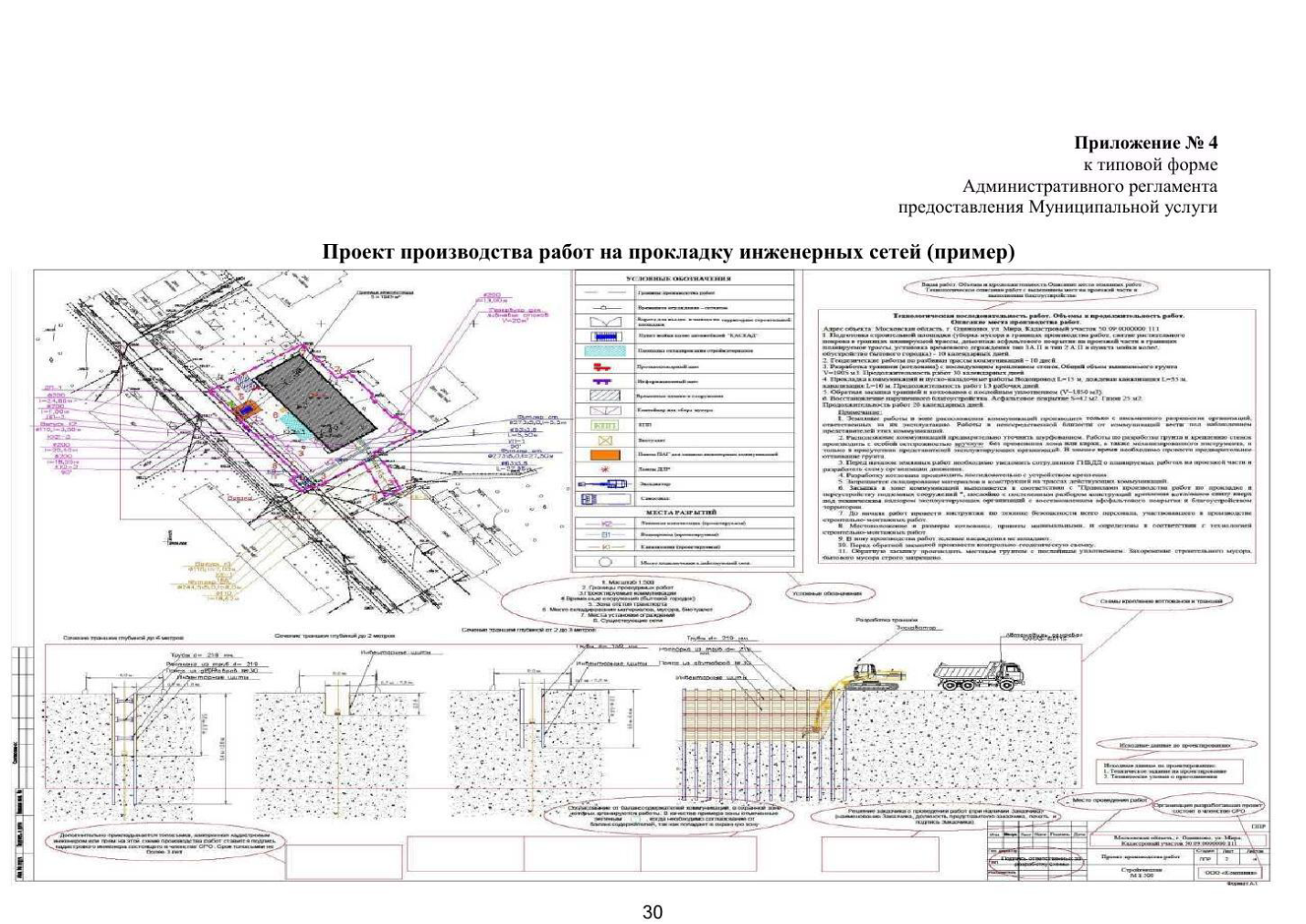 Приложение № 5к Административному регламентуГрафик производства земляных работФункциональное назначение объекта: _____________________________Адрес объекта: _________________________________________________                    (адрес проведения земляных работ, кадастровый номер земельного участка)Исполнитель работ _______________________________________________________(должность, подпись, расшифровка подписи)М.П.(при наличии)							«___»______________г.Заказчик (при наличии) _____________________________________________________(должность, подпись, расшифровка подписи)М.П.(при наличии)							«___»______________г.Приложение № 6к Административному регламентуФорма акта о завершении земляных работ и выполненном благоустройствеАКТо завершении земляных работ и выполненном благоустройстве(организация, предприятие/ФИО, производитель работ)Функциональное назначение объекта: _____________________________Адрес: _________________________________________________Земляные работы производились по адресу:Разрешение на производство земляных работ № ____  от _______Комиссия в составе:Представителя организации, производящей земляные работы (подрядчика) ____________________________________________________________________                                     (ФИО, должность)Представителя организации, выполнившей благоустройство ____________________________________________________________________                                     (ФИО, должность)Представителя управляющей организации или жилищно-эксплуатационной организации_________________________________________________                                                            (ФИО, должность)Произвела освидетельствование территории, на которой производились земляные и благоустроительные работы, на «____»____________________г. и составила настоящий акт на предмет выполнения благоустроительных работ в полном объеме.Представитель организации, производившей земляные работы (подрядчик) ____________________________________________________________________                                                                   подписьПредставитель организации, выполнившей благоустройство ____________________________________________________________________                                                                   подписьПредставитель владельца объекта благоустройства, управляющей организации или жилищно-эксплуатационной организации____________________________________________________________________                                                                   подписьПриложение:- материалы фотофиксации выполненных работ;- документ, подтверждающий уведомление организаций, интересы которых были затронуты при проведении работ (для обращений по основанию, указанному в пункте 6.1.3 настоящего Административного регламента)Приложение № 7к Административному регламентуФорма решения о закрытии разрешения на осуществление земляных работ __________________________________________________________________(Администрация ___________(наименование муниципального образования)Кому ____________________________________________________________________________________________________________(фамилия, имя, отчество (последнее – при наличии), наименование и данные документа, удостоверяющего личность – для физического лица; наименование индивидуального предпринимателя, ИНН, ОГРНИП – для физического лица, зарегистрированного в качестве индивидуального предпринимателя); полное наименование юридического лица, ИНН, ОГРН, юридический адрес – для юридического лица)Контактные данные:________________________________________________________________________(почтовый индекс и адрес – для физического лица, в т.ч. зарегистрированного в качестве индивидуального предпринимателя, телефон, адрес электронной почты)РЕШЕНИЕ о закрытии разрешения на осуществление земляных работ____________________________________№___________                                                      Дата ______________________________________ уведомляет Вас о закрытии разрешения на производство земляных работ №__________________ на выполнение работ ____________________________________, проведенных по адресу: _______________________________________________________________.Особые отметки__________________________________________________________________________________________________________Ф.И.О. уполномоченного должностного лицаСведения о сертификате электронной подписи Приложение № 8к Административному регламентуПеречень признаков заявителей, а также комбинации значений признаков, каждая из которых соответствует одному варианту предоставления Муниципальной услуги Глава Журавского сельского поселенияОтметка о продлении№ п/пНаименование работ Дата начала работ (день/месяц/год)Дата окончания работ (день/месяц/год)№п/пНаименование признакаЗначения признака1231Кто обращается за услугой?ЗаявительПредставитель2К какой категории относится заявитель?Физическое лицо Индивидуальный предприниматель Юридическое лицо 3За каким результатом обратился заявитель?Получение разрешения на осуществление земляных работПолучение разрешения на осуществление земляных работ в связи с аварийно-восстановительными работами Продление разрешения на право осуществления земляных работЗакрытие разрешения на право осуществления земляных работИсправление допущенных опечаток и (или) ошибокВыдача дубликата документа